КООРДИНАЦИОННЫЙ ЦЕНТРСОЦИАЛЬНОЙ ПОДДЕРЖКИ МОЛОДЁЖИМОДУЛЬНАЯ ПРОГРАММА «КУРС ИНТЕРАКТИВНЫХ ЗАНЯТИЙ ПО ПРОФИЛАКТИКЕ ДЕТСКОГО ТРАВМАТИЗМА И ФОРМИРОВАНИЮ КУЛЬТУРЫ СОБСТВЕННОЙ БЕЗОПАСНОСТИ «Универсальный КОД безопасности»Рекомендовано экспертным советом Министерства образования и науки Российской Федерации по совершенствованию системы физического воспитания в образовательных учреждениях Российской Федерации для использования в образовательном процессе общеобразовательных учреждений и в работе учреждений отдыха, оздоровления и занятости детей в каникулярный периодМосква.Модульная программа «Курс интерактивных занятий по профилактике детского травматизма и формированию культуры собственной безопасности «Универсальный КОД безопасности» разработана коллективом в следующем составе: к.п.н. Сидорина Н.А. (руководитель), Устинов М.В., Дулесова Н.А.Программа предназначена для использования в образовательном процессе общеобразовательных учреждений и учреждений отдыха, оздоровления и занятости детей в каникулярный период.Модульная программа «Курс интерактивных занятий по профилактике детского травматизма и формированию культуры собственной безопасности «Универсальный КОД безопасности» была разработана на основе многолетнего опыта работы Координационного Центра социальной поддержки молодёжи и прошла апробацию в учреждениях отдыха, оздоровления и занятости детей в каникулярный период.Модульная программа «Курс интерактивных занятий по профилактике детского травматизма и формированию культуры собственной безопасности «Универсальный КОД безопасности» в 2012 году награждена Знаком качества «ЛУЧШЕЕ - ДЕТЯМ» (регистрационный № 10412L495).Оглавление1. Пояснительная записка .......................................................................................  4                                                                                     2. Общая характеристика программы ....................................................................  7                                                                        3. Место программы в образовательной деятельности     общеобразовательных учреждений и учреждений отдыха, оздоровления и     занятости детей в каникулярный период ......................................................... 10                                    4. Результаты освоения программы ............................................................... 11                                                                                 5. Содержание тематических модулей ........................................................... 14                                             6. Тематическое планирование ....................................................................... 17                                                               7. Учебно-методическое и материально-техническое обеспечение программы ................................................................................. 27                                                                                                                          8. Перечень литературы ................................................................................. 299. Приложение 1. Общие рекомендации по организации учебных занятий  3110.Приложение 2. Описание занятия 3 модуля «Безопасность в обществе» 401. Пояснительная запискаВ настоящее время в государственной политике Российской Федерации расставлены приоритетные акценты в направлении здоровьесбережения населения страны и, в первую очередь, детей и подростков. Существенно способствует реализации поставленных задач по улучшению данной ситуации стремительный рост новых здоровьесберегающих технологий, успехи медицины. Вместе с тем, вопросы обеспечения безопасности детской жизни и профилактики детского травматизма всё ещё продолжают быть весьма актуальными. Число детских травм, в том числе с летальным исходом, держится на недопустимом уровне. Противостоять этому процессу может пересмотр педагогических технологий и методик в работе с детьми в части формирования навыков культуры собственной безопасности и здорового образа жизни, разработка соответствующего комплекса воспитательных и образовательных мер в образовательных учреждениях и учреждениях каникулярного отдыха детей.Анализ существующих в стране практик работы в направлении повышения уровня детской безопасности и профилактики детского травматизма выявил такую важную проблему, как недостаточное количество комплексных программ, направленных на формирование у обучающихся навыков личной безопасности. Несмотря на присутствующий в школьной программе учебный курс ОБЖ, современные дети часто не видят для себя важности и актуальности изучения и соблюдения элементарных правил собственной безопасности, не в состоянии на практике оценить степень риска в создавшейся внештатной ситуации и применить соответствующие, полученные в школе, знания.Практически отсутствуют программы, обучающие ребенка прогнозировать и предупреждать факт возникновения опасности. Размыто само понятие «опасность» и её предвестники (далее по тексту - «индикаторы опасности»).Модульная программа «Курс интерактивных занятий по профилактике детского травматизма и формированию культуры собственной безопасности «Универсальный КОД безопасности» (далее – программа) представляет собой серию интерактивных занятий по профилактике детского травматизма, направленных на передачу детям знаний и устойчивых навыков сознательного сбережения собственной жизни и здоровья. Содержание занятий ориентировано на осмысленное понимание детьми необходимости личного участия в обеспечении собственной безопасности и формировании навыков культуры собственного безопасного поведения. Цель программы: формирование у детей стойких навыков безопасного поведения в различных экстремальных (внештатных) ситуациях и умений в оказании себе и окружающим первой необходимой элементарной действенной помощи. Реализации основной цели программы способствует решение следующих задач:- активизация познавательной деятельности обучающихся в данном направлении;- формирование осмысленного понимания необходимости личного участия в обеспечении собственной безопасности;- формирование устойчивой привычки к контролю окружающего пространства;- формирование умения выявлять в окружающем пространстве индикаторы опасности и оценивать уровень возможного личного риска; - передача знаний о классической схеме действий в типовых опасных ситуациях;- в соответствии с классической схемой, формирование устойчивого навыка собственных действий в различных опасных ситуациях;- формирование навыков оказания элементарной помощи себе и окружающим в различных опасных ситуациях. Программа разработана в соответствии с требованиями федеральных государственных образовательных стандартов к личностным характеристикам выпускника общеобразовательного учреждения в части формирования и использования навыков и правил здорового и безопасного для себя и окружающих образа жизни, а также требований к результатам освоения основной образовательной программы по предмету «Основы безопасности жизнедеятельности». При составлении программы учитывалась одна из главных целей развития системы школьного образования – формирование личности, готовой к активной творческой самореализации в пространстве общечеловеческой культуры и готовой к социальной самоидентификации посредством личностно значимой деятельности.Программа делает акцент на системную работу через внедрение современныхметодик, основанных на принципах активного вовлечения самого ребенка в процесс формирования представлений и практических навыков в сфере обеспечения личной безопасности.Программа в течение 2011-2012 годов была апробирована:Московская область – детский оздоровительный лагерь «Пущино», детский оздоровительный  лагерь «Дружба», детский оздоровительный лагерь на базе пансионата «Тишково», детский лагерь на базе пансионата с лечением «Звенигород» СТД РФ;Краснодарский край - детский оздоровительный лагерь «Премьера» и  детский оздоровительный лагерь «Буревестник» (г.Анапа), детский оздоровительный лагерь «Чайка» (г.Туапсе);Болгария - детский оздоровительный лагерь «Dune Club» (Солнечный берег, Болгария);Калужская область - детский оздоровительный лагерь «Галактика»;Ивановская область - детский оздоровительный лагерь «Плёс» (г. Плёс).Мониторинг результатов апробирования программы показал значительный рост интереса детей к вопросам собственной безопасности и личного участия в формировании здорового и безопасного образа жизни. Опыт реализации программы в течение последних 3-х лет рассматривался в рамках следующих мероприятий:- VIII медицинская ассамблея-семинар «Актуальные проблемы охраны здоровья и социальной защиты северян в ходе модернизации здравоохранения»,       г. Москва, 2010 год, организатор - Союз городов Заполярья и Крайнего Севера при участии Общественной палаты Российской Федерации;- круглый стол на тему: «Одарённые дети - от феномена к государственной политике», г. Москва, ., организатор - Московская областная дума;- общественные слушания на тему: «Социальная безопасность детства: проблемы российского законодательства и социальной политики», г. Москва,      2010 год, организатор - Общественная палата Российской Федерации;- IV Международный форум «Мегаполис - XXI век: город и дети», круглый стол № 1 на тему: «Социальная поддержка семьи и защита детства, образование, здоровье детей и социальная адаптация детей-инвалидов», г. Москва, 2012 год, организатор -  Международная Ассамблея столиц и крупных городов (МАГ) при поддержке Исполкома СНГ, ЕврАзЭС, Государственной Думы Российской Федерации, Министерства регионального развития Российской Федерации, Правительства г. Москвы;- учебно-методический семинар для организаторов детского отдыха на тему: «Детский отдых – пространство воспитания и развития ребёнка» (в рамках ярмарки путёвок детского и семейного отдыха «Анапа – самое яркое солнце России»),           г. Анапа, Краснодарский край, ., организатор - Администрация муниципального образования города-курорта Анапы.2. Общая характеристика программыИзучение предметной области «Основы безопасности жизнедеятельности» в общеобразовательных учреждениях должно обеспечить: формирование и развитие установок активного, экологически целесообразного, здорового и безопасного образа жизни;понимание  личной и общественной значимости современной культуры безопасности жизнедеятельности;овладение основами современной культуры безопасности жизнедеятельности, понимание ценности экологического качества окружающей среды, как естественной основы безопасности жизни;установление  связей между жизненным опытом обучающихся и знаниями из разных предметных областей.С целью  получения устойчивого положительного эффекта у обучающихся в овладении знаниями и навыками по вопросам формирования культуры собственной безопасной жизнедеятельности структура программы состоит из 3-х учебных уровней (базовый, основной, специализированный) для всех возрастных групп обучающихся: младшей (1-4 классы), средней (5-9 классы), старшей (10-11 классы). Рекомендуется последовательное изучение всех образовательных уровней. При этом у обучающихся от уровня к уровню совершенствуются навыки безопасного поведения в различных жизненных ситуациях, укрепляется понимание собственной причастности к процессу формирования своей безопасности, появляется чувство уверенности в своих силах и внутренней защищенности.Все занятия строятся в соответствии с общими закономерностями построения урока, эффективность которого зависит от степени рациональной организации процесса обучения, плотности конкретных занятий, оптимальной дозировки учебной нагрузки, учёта индивидуальных особенностей обучающихся, пр. Занятия по программе могут проводиться в различных организационных форматах:групповая форма обучения создаёт хорошие предпосылки для здорового соперничества во время занятий, а также воспитывает чувство взаимопомощи, толерантного, уважительного отношения к окружающим (сверстникам) при выполнении практических заданий;индивидуальная форма обучения создаёт мотивацию к самообразованию, самостоятельной работе, составлению и реализации собственной индивидуальной образовательной траектории (ИОТ).   Данная форма воспитывает у детей навыков самоконтроля, самоорганизации, самообучения, анализа собственных интересов и запросов при изучении программы (различных модулей), самостоятельного творческого подхода к решению уже поставленных задач или разработки собственного алгоритма действий. Используя этот вариант занятий, учитель также имеет возможность дозировать индивидуальную нагрузку обучения для каждого обучающегося;фронтальная форма обучения позволяет одновременно контролировать выполнение определённого задания всеми обучающимися, общий уровень усвоения знаний в классе (группе).Новизна программы - в практико-ориентированном комплексном подходе к выработке у ребенка навыков безопасного поведения в дополнение к имеющимся или получаемым знаниям по учебному предмету «Окружающий мир», а также в  учебных областях «Физическая культура и основы безопасности жизнедеятельности», «Физическая культура, экология  и основы безопасности жизнедеятельности». Программа не заменяет, а своими высокоэффективными авторскими методиками качественно дополняет существующие в системе образования программы  и формы работы с детьми в части формирования безопасного образа жизни. Её главный методический акцент направлен на личностный подход к каждому обучающемуся в соответствии с его индивидуальными запросами к содержанию программы, на активизацию собственной познавательной деятельности ребёнка на различных этапах его обучения, которые дополняют друг друга (изучение теоретических аспектов, практическая отработка, самостоятельная работа).Системообразующим элементом в содержании программы является обучение ребёнка универсальной последовательности действий при помощи правил  «Универсального КОДа безопасности» (далее – КОД). Общие рекомендации по организации учебных занятий и использованию правил КОДа -  в ПРИЛОЖЕНИИ 1.Рекомендации по проведению занятия 3 модуля «Безопасность в обществе» - в ПРИЛОЖЕНИИ 2.3. Место программы в образовательной деятельности общеобразовательных учреждений и учреждений отдыха, оздоровления и занятости детей в каникулярный периодПрограмма рекомендуется для использования:1-4 классы - как интегрированный курс в учебный предмет «Окружающий мир» (вариативность использования программы и общее количество часов на её реализацию в течение учебного года - по усмотрению общеобразовательного учреждения); 5-9 классы - как интегрированный курс в учебную область «Физическая культура и основы безопасности жизнедеятельности» (вариативность использования программы и общее количество часов на её реализацию в течение учебного года - по усмотрению общеобразовательного учреждения);10-11 классы - как интегрированный курс в учебную область «Физическая культура, экология  и основы безопасности жизнедеятельности» (вариативность использования программы и общее количество часов на её реализацию в течение учебного года - по усмотрению общеобразовательного учреждения); - в рамках внеурочной деятельности на всех ступенях образования;- в рамках программы работы учреждений отдыха, оздоровления и занятости детей в каникулярный период при организации как учебных занятий, так и организации соответствующих тематических смен.Универсальность и вариативность использования программы  обеспечивается:- возможностью её использования как программы в целом, так и отдельных её модулей;- возможностью её использования в различных образовательных форматах -  учебная программа, факультативные занятия, специализированный курс в системе дополнительного образования, комплексный (интенсивный) курс в рамках школьных каникул, пр.;- завершенностью каждого конкретного элемента программы: мотивационно, содержательно, сюжетно, что позволяет моделировать различные варианты  реализации программы исходя из временных и организационно-технических возможностей используемых её учреждений и запросов самих обучающихся.- наличием различных форматов мотивации: увлекательная игра (сюжетно-игровая модель), использование новейших технических средств (интерактивные доски, навигаторы, ноутбуки, компьютерные программы, пр.), применение современных педагогических технологий (формы проведения занятий, - презентации, электронные викторины, интерактивные упражнения, пр.).4. Результаты освоения программыВ результате изучения программы обучающимися должны быть достигнуты определённые результаты.Личностные результаты - отражают индивидуальные личностные качества обучающихся, которые они должны приобрести в процессе освоения данного курса. Это:- понимание необходимости личного участия в обеспечении собственной безопасности;- готовность и способность к саморазвитию, самообучению и личностному самоопределению;- уважительное отношение к иному мнению; - овладение навыками сотрудничества с взрослыми людьми и сверстниками;- этические чувства доброжелательности, толерантности и эмоционально-нравственной отзывчивости, понимания и сопереживания чувствам и обстоятельствам других людей;- знания о функциональных возможностях организма, способах профилактики заболеваний и перенапряжения в экстремальных ситуациях;- положительные качества личности и умение управлять  своими эмоциями в различных нестандартных ситуациях и условиях;- дисциплинированность, внимательность, трудолюбие и упорство в достижении поставленных целей;- навыки формирования собственной культуры здорового и безопасного образа жизни; - навыки творческого подхода в решении любых задач, к работе на результат;- навыки в составлении собственной индивидуальной образовательной траектории (ИОТ);- оказание бескорыстной помощи окружающим, умение находить с ними общий язык и общие интересы в преодолении определённых трудностей.Метапредметные результаты - характеризуют уровень сформированности универсальных учебных действий обучающихся, которые проявляются в познавательной и практической деятельности. Это:- умение самостоятельно определять цели своего обучения, ставить для себя новые задачи, акцентировать мотивы и развивать интересы своей познавательной деятельности;- умение планировать, контролировать и объективно оценивать свои учебные и практические действия в соответствии с поставленной задачей и условиями её реализации;- самостоятельно оценивать уровень сложности ситуации и определять наиболее эффективные способы выхода из неё, корректировать свои действия, если ситуация изменяется; - умение определять способы  и варианты действий в рамках предложенных (создавшихся) условий и требований;- умение работать индивидуально и в группе: находить общее решение и разрешать конфликты на основе согласования позиций и учёта интересов; - формулировать, аргументировать и отстаивать своё мнение, умение вести дискуссию, обсуждать содержание и результаты совместной деятельности, находить компромиссы при принятии общих решений; - овладение базовыми предметными и межпредметными понятиями, отражающими существенные связи и отношения между объектами и процессами;- умение осуществлять информационную, познавательную и практическую деятельность с использованием различных средств информации и коммуникации.Предметные результаты изучения программы - отражают приобретённый опыт обучающихся в вопросах обеспечения собственной безопасности жизнедеятельности, а также обеспечивают успешное применение на практике полученных знаний и навыков. Это:- навыки наблюдения за окружающим миром с позиции собственной безопасности;- знание правил безопасного поведения в различных аспектах жизнедеятельности;- умение самостоятельно оценить уровень сложности  конкретной опасной ситуации и составить алгоритм собственных действий выхода из неё;- самостоятельное обнаружение дефектов в объектах материально-технического обеспечения образовательного процесса физкультурно-спортивной направленности;- обнаружение ошибок при постановке и выполнении учебных заданий с позиции безопасности жизнедеятельности, отбор способов и вариантов их исправления;- навыки общения с взрослыми людьми и сверстниками по правилам основ безопасности жизнедеятельности;- умение выявлять в окружающем пространстве индикаторы опасности и оценивать уровень возможного личного риска;- анализ и объективная оценка результатов собственной деятельности, поиск возможностей и способов их улучшения;- владение навыками оказания первой доврачебной помощи себе и окружающим в различных экстремальных (опасных) ситуациях, привлечения помощи извне;- развитие своих основных физических качеств;- планирование занятий физическими упражнениями в режиме дня, организация отдыха и досуга во благо собственному здоровью;- оказание посильной помощи и моральной поддержки сверстникам при выполнении учебных заданий, доброжелательное и уважительное отношение при объяснении ошибок и действий по их устранению;- навык систематического наблюдения за своим физическим состоянием, величиной физических нагрузок, данными мониторинга здоровья (длины и массы тела и др.), показателями основных физических качеств (быстроты, координации, гибкости, выносливости, силы);- выполнение жизненно важных двигательных навыков и умений в различных экстремальных ситуациях.Оценкой эффективности обучения по программе является результат комплексной диагностики.Один из диагностических инструментариев программы – «портфель» анкет, которые заполняет каждый обучающийся:- «входная» и «итоговая» анкеты базового учебного уровня - позволяют оценить эффективность усвоения базовых знаний и составить индивидуальную карту рисков, обозначающую наиболее опасные (значимые для конкретного ребенка) ситуации, а также отобрать темы (подобрать новые), требующие дополнительной (индивидуальной) их проработки на основном уровне обучения в соответствии с индивидуальной образовательной траекторией каждого обучающегося (ИОТ);- «входные» и «итоговые» анкеты основного учебного уровня - позволяют оценить динамику результатов по итогам двух уровней обучения, в том числе и изменений в представлениях ребенка по вопросам использования правил КОДа, а также внести поправки в ИОТ каждого обучающегося для обучения на специализированном уровне;- «входные» и «итоговые» анкеты специализированного учебного уровня – позволяют оценить правильность ИОТ в соответствии с индивидуальными познавательными интересами каждого обучающегося, уровень приобретённых ими знаний, достигнутых результатов (в соответствии целью с задачами программы), различных умений, навыков, эффективности применения на практике правил КОДа;- «входные» и «итоговые» анкеты различных тематических модулей - позволяют оценить уровень интереса ребенка к тематике конкретных модулей (в соответствии с его ИОТ), содержанию тем и формату их изучения (в соответствии с правилами КОДа) до и после обучения на любом уровне, а также степень новизны и полезности полученной информации;- общая сводная база данных обучающихся по программе - позволяет проанализировать общую картину образовательных запросов, интересов к изучаемому курсу, приоритетных рисков (с позиции детской травмобезопасности)  для различных категорий детей в зависимости от возрастных, психологических, физических и иных факторов.5. Содержание тематических модулей.Модуль 1 - «Актуальность программы и знакомство с правиламиУниверсального КОДа безопасности (КОД)». Актуализация темы безопасности и  ценностей собственной жизни и здоровья, мотивация осознания персональной ответственности за личную безопасность, изучение правил КОДа безопасного поведения в различных ситуациях, выработка навыков оценивания уровня опасности, прогнозирование  вариантов развития событий и выбора адекватных действия, знакомство с алгоритмом привлечения помощи извне.  На этом же занятии происходит старт игровой модели и анонс всей программы.Модуль 2 -  «Безопасность в быту». Изучение и оценка потенциальных опасностей в загородном доме, в городской квартире, в отдельном конкретном помещении, применение правил КОДа безопасного поведения в отдельных конкретных ситуациях (электричество, газ, пожар, бытовые ожоги, травмы, пр.), моделирование различных ситуаций и проверка КОДа на практике. Например:  а) до пожара – анализ причин пожаров (с изучением правил пожаробезопасного поведения), б) во время пожара – алгоритм действий предотвращения пожара, умений при передаче срочной информации; в) после пожара – навыки оказания первой доврачебной помощи себе и окружающим.Модуль 3 – «Безопасность в обществе». Изучение потенциальных опасностей присутствия в общественных местах, при общении с чужими людьми на улице, применение КОДа безопасного поведения в толпе, во время присутствия на массовых мероприятиях  и т.д.; формирование и отработка навыка «отказа» (умение сказать «нет») при общении со сверстниками, незнакомыми людьми, сектантами, воспитание навыков толерантности, уважительного отношения к мнению других людей,  умений правильно обратиться за помощью, иных коммуникативных качеств.Модуль 4 – «Безопасность на улице, в путешествиях на транспорте». Изучение правил дорожного движения (ПДД), правил поведения в опасных ситуациях, связанных с использованием различных видов транспорта (личного и общественного), в местах скопления людей на вокзалах и аэропортах (посадка и высадка), поведения во время транспортных аварий. Знакомство с существующими и выработка собственных правил безопасного поведения в пути, оценка уровня опасности ситуации и выхода из неё в соответствии с правилами КОДа. Модуль 5 – «Безопасность в мире окружающей природы». Знакомство  с многообразием растительного мира (растения, ягоды, грибы, пр.), распространённого на территории России, и возможных опасностей соприкосновения с ним. Изучение дикого животного мира страны (с позиции безопасности жизнедеятельности), а также знакомство с опасными ситуациями, идущими от домашних животных (агрессия, заражение, царапины, укусы, пр.), практика применения правил КОДа безопасного общения с живой природой и оказания первой помощи в нестандартных ситуациях. Например: безопасность на воде -  изучение, анализ и игровое моделирование потенциальных опасностей, связанных с водой и купанием, варианты предопределения и предотвращения опасностей, обсуждение важности соблюдения инструкций, отработка КОДа безопасного поведения при чрезвычайной ситуации на воде.Модуль  6 – «Безопасность использования ресурсов информационного пространства». Приобретение навыков критического отношения к достоверности потребляемой информации, поиск и отбор необходимой качественной информации, анализ потенциальных рисков сомнительных источников и недостоверной (опасной) информации, навыки исключения из своей жизни негативной (опасной, агрессивной, бездуховной) информации; изучение правил  КОДа безопасного поведения в сети Интернет (защита от вирусов, спама, мошенничества, навязывания негативного контента, умение обезопасить личные данные, различать особенности реального и виртуального общения, профилактика интернет-зависимости, пр.).Модуль 7 – «Безопасность при занятиях физической культурой и спортом». Знакомство с наиболее вероятными нарушениями правил эксплуатации физкультурно-спортивных зданий и сооружений, правилами безопасности при  проведении физкультурно-спортивных занятий и массовых физкультурно-спортивных мероприятий в образовательных учреждениях и последствиями их нарушений. Определение исправности спортивного оборудования и инвентаря с позиции самосохранения и безопасности использования.Знакомство, изучение и практическое моделирование правил безопасного поведения во время занятий физической культурой и спортом в спортивных залах, бассейнах, на открытых спортивных площадках, стадионах, велосипедных трассах, «скалодромах», пр. Установка на понимание собственного участия и собственной мотивации на знание и добросовестное выполнение всех рассмотренных  в данном учебном модуле правил безопасности при занятиях физической культурой и спортом, а также алгоритмов действий в возможных нестандартных ситуациях в части «самопомощи» и помощи окружающим.Изучение и отработка правил КОДа безопасного поведения в конкретных нестандартных ситуациях и действия с целью их профилактики и предотвращения.Модуль  8* –  «Безопасность в мире окружающей природы: стихийные бедствия». Знакомство (изучение) с наиболее вероятными опасными природными явлениями (наводнение, ураган, сильные ливни, грозы, штормовой ветер, лесной пожар, пр.), изучение правил КОДа безопасного поведения в рассматриваемых конкретных случаях, отработка навыков применения правил КОДа в различных игровых моделях, приобретение навыков оказания первой помощи себе и окружающим в отдельных конкретных случаях, привлечения помощи извне.6. Тематическое планирование * Содержательное наполнение модуля может быть расширено в соответствии с актуальность дополнительной темы, познавательными запросами или индивидуальной образовательной траекторией обучающихся ** Для обучающихся 5-9 классов и 10-11 классов количество учебных часов по предложенным темам может быть увеличено, тематика изучаемого направления – расширена.7. Учебно-методическое и материально-техническое обеспечение программыГлавные методические принципы реализации программы:- акцент на активную собственную позицию и интерес ребенка в процессе обучения;- приоритет интерактивных форм работы – преобладание практики над теорией; - широкое использование современных информационно-коммуникационных технологий;- учет возрастных особенностей обучающихся.Для эффективной реализации программы предполагается использование следующих методических и дидактических материалов:- методические рекомендации лаборатории содержания и методики преподавания безопасности жизнедеятельности Федерального института развития образования Минобрнауки России по организации образовательного процесса в общеобразовательных учреждениях по учебному предмету «Основы безопасности жизнедеятельности»;- «Методическое пособие» по реализации программы - включает в себя описание методик, заданий и игр, применяемых при ее реализации, экспресс-курс для учителей, использующих программу (отдельных модулей) при организации отдыха, оздоровления и занятости детей в каникулярный период; - «Сборник образовательных кейсов» (далее – Кейс) - набор методических материалов, сгруппированных по тематическим модулям с учетом трех возрастных групп обучающихся. Кейс определяет цели, задачи и основные ключевые образовательные акценты конкретного тематического модуля. Он определяет объем содержания, фиксирует основные понятийные акценты и определения, содержит  информационный материал, конкретные задания и упражнения по темам модуля для разных возрастных групп, содержит блок дополнительных и раздаточных материалов (фото-, видео-, аудио-, на бумагоносителе);- настольная игра «Универсальный КОД безопасности» - представляет собой игровой  диагностический материал для определения  уровня стартовой  готовности ребенка к предстоящему усвоению материала, а также итоговый уровень освоения учебного материала программы;- «Рабочая тетрадь» - предназначена для усиления образовательного эффекта учебных занятий, введения дополнительного мотивационного игрового элемента. Является также механизмом сбора статистических данных и индивидуальных творческих работ. Состоит из практических заданий для обучающихся по различным тематическим модулям. - «Журнал тьюторского сопровождения обучающихся» (далее – Журнал) - позволяет осуществлять личностный подход к каждому ребёнку в  процессе его обучения по программе. Содержит необходимые данные о психофизическом состоянии обучающегося (возраст, уровень физической подготовленности, состояния здоровья, иные данные), общие познавательные приоритеты обучающегося, его личные интересы  в изучении программы, запросы в части специализированного курса, предложения, пожелания, пр.Журнал помогает проконтролировать качество обучения каждого ребёнка по программе, наиболее полно удовлетворить образовательный запрос каждого к содержанию учебного курса программы (отдельных модулей), выстроить (совместно с ребёнком и в соответствии с его запросом) «индивидуальную образовательную траекторию обучающегося» (ИОТ), сформировать учебные группы, обеспечить высокий уровень усвоения знаний по различным вопросам безопасности, а также ответственности и личной значимости в части формирования культуры собственной безопасности и оказания посильной помощи людям в нестандартной (опасной) ситуации.Успешная реализация программы предполагает наличие определённой материально-технических базы, включающей в себя: оборудование - компьютерный класс с доступом в Интернет (количество компьютеров зависит от количества учебных групп и их наполняемости), проектор, сканер, принтеры, ламинатор, видеокамеры, интерактивная доска, звуковая аппаратура, манекен-тренажер для отработки приемов оказания первой помощи, специализированные комплекты для проведения практических занятий по оказанию первой помощи;расходные материалы - дидактические и раздаточные пособия для самостоятельной работы, используемые при организации учебного процесса по программе, канцелярские принадлежности, специализированные плакаты (в том числе по ОБЖ), обучающие диски, пр.;сувенирно-наградные комплекты (в соответствии с возможностями образовательного учреждения), которые состоят из индивидуального набора обучающегося (форма, сертификат об окончании обучения по программе). Отдельным обучающимся за проявленные успехи может быть вручён дополнительный «наградной набор». 8. Перечень литературы Волонич В.Г. Академия выживания. М., 1995.Воробьев Ю.Л. Основы формирования культуры безопасности жизнедеятельности населения / Ред. Ю.Л. Воробьев, В.А. Пучков, Р.А. Дурнев; МЧС России. М.: Деловой экспресс, 2006. Всемирная организация здравоохранения. Европейское региональное бюро. Доклад о профилактике детского травматизма в Европе. Рим, Италия, 2010.Гостюхин А.В., Шубина С.И. Азбука выживания. М.: Знание, 1995. Грачев С.И. Спаси себя сам: практикум личной безопасности: Учеб. пособие. Н.Новгород: Институт стратегических исследований ННГУ им. Н.И. Лобачевского, 2005. Громов В.И. Васильев Г.А. Энциклопедия безопасности. Москва, 1998. Дубровинская Н.В., Фарбер Д.А., Безруких М.М. Психофизиология ребенка. М.: Владос, 2000.Зеккарди Д. Энциклопедия экстренной медицинской помощи. М.: Крон- Пресс, 1998. Козловская Е.А. Профилактика детского дорожно-транспортного травматизма: Метод. пособие. М.: Изд. дом «Третий Рим», 2005.Книга скаута: Учеб.-метод. пособие / Ред. В.И.Несевря; Российская академия образования. Моск. психол.-соц.ин-т. М.; Воронеж, 2003.Крючек Н.А., Латчук В.Н., Миронов С.К. Безопасность и защита населения в чрезвычайных ситуациях: Учебник для населения / Ред. Г.Н. Кириллов. М.: Изд-во НЦ ЭНАС, 2001.Латчук В.П. и др. Безопасность жизнедеятельности: Сб. нормативных документов по подготовке учащейся молодежи в области защиты от чрезвычайных ситуаций. М.: АСТ, 1998. Малкина-Пых И.Г. Экстремальные ситуации. М.: Эксмо, 2005. Методические рекомендации к проведению профилактической работы по детскому дорожно-транспортному травматизму в 1999—2000 гг. / Сост. Е.С. Фоминова, В.Л. Маковлева. Оренбург, 2000.Мишин Б.И. Основы безопасности жизнедеятельности: Программно-метод. материалы. М.: Дрофа, 2001.Палкевич Я.Е. Выживание в городе. Выживание на море. М.: Карвет, 1992.Самыгин С.И. и др. Школа выживания. Ростов-на-Дону: Феникс, 1996.Сборник основных нормативных и правовых актов по вопросам ГО и РСЧС. М.: ИЦ, Редакция «Военные знания», 2000.Сидорина Н.А. Социально-педагогическое сопровождение развития одаренности подростков во временном детском объединении: Дис. канд. пед. наук. Кострома, 2006.Смирнов А.Т., Мишин Б.И. Методические материалы и документы по курсу «Основы безопасности жизнедеятельности»: Кн. для учителя. М.: Просвещение, 2001.Стратегия национальной безопасности Российской Федерации до 2020 года (Утверждена Указом Президента Российской Федерации от 12 мая 2009 года        № 537).Ужегов Г.Н. Секреты выживания в чрезвычайных ситуациях. М.: Кн. дом «АНС», 1999.Шойгу С.К. и др. Учебник спасателя. М.: МЧС России, 1997.Ярочкин В.И. Теория безопасности / Ред. В.И. Ярочкин, Я.В. Бузанов. М.: Академический Проект: Фонд «Мир», 2005. Бэскинд Э. Энциклопедия личной безопасности. М.: Аквариум, 1994.ПРИЛОЖЕНИЕ 1Общие рекомендации по организации учебных занятий  1. Использование правил КОДаСистемообразующим элементом программы для мотивации ребёнка к пониманию необходимости активного собственного участия  в формировании культуры своей безопасности,  обучению комплексу собственных действий в нестандартной (опасной) ситуации является некий универсальный алгоритм (практический инструмент) действий, цель которого направлена на  восприятие необходимой информации из окружающего мира, правильной её оценки и адекватной быстрой реакции на неё. Своевременное правильное выполнение этого универсального алгоритма обеспечивает уменьшение вероятности наступления опасной ситуации (риска) и последующего травматизма. Таким универсальным алгоритмом, предлагаемым детям с первых занятий, является универсальный КОД безопасности (далее – КОД). Аббревиатура КОДа состоит из первых букв составляющих его ключевых элементов и представляет собой схему простой последовательности действий, правильное выполнение которых обеспечивает уменьшение вероятности наступления опасной ситуации (риска) и её последствий:КОД = «Контролируй»+«Оценивай»+«Действуй»:Контролируй обстановку – формирование устойчивой привычки к постоянному контролю окружающего пространства (звуки, запахи, свет, поведение животных и людей, изменения в природе и неживых объектах, пр.) и фиксации (обнаружению) различных сигналов, в том числе предвещающих опасность («индикаторы опасности»);Оценивай риски – формирование навыков в и умений анализировать полученные сигналы в соответствии с правилами безопасности по различным направлениям жизнедеятельности, выявлять среди них «индикаторы опасности» и оценивать уровень возможного личного риска. Для компетентной оценки рисков необходим набор базовых знаний, приобретаемых ребенком на основном уровне программы и  при изучении ряда учебных предметов в школе («Окружающий мир», «ОБЖ», «Биология», «География», «Химия», «Экология», «Физическая культура», пр.);Действуй правильно, уверенно и быстро – передача знаний и выработка навыков по составлению классической схемы действий в типовых опасных ситуациях (ОБЖ), а затем – формирование умений по составлению собственного алгоритма действий (в соответствии с классической схемой) при наступлении конкретных опасных ситуаций. 2. Формы и методы работыВ модульной программе курса «Универсальный  КОД безопасности» приоритет отдан интерактивным формам работы (обучения), где ребенок находится не в роли пассивного, скучающего наблюдателя, а является активным участником процесса обучения, в результате которого остаются личные впечатления и опыт безопасного поведения, которые пригодятся ему в дальнейшем. Интерактивное обучение (от англ. «interact» – взаимодействовать) — это, прежде всего, диалоговое обучение, в ходе которого осуществляется взаимодействие преподавателя и обучаемого. Интерактивные методики не заменяют полностью лекционный материал, но способствуют его лучшему усвоению и, что особенно важно, формируют мнения, отношения, навыки поведения.К методам интерактивного обучения относятся те, которые способствуют вовлечению в активный процесс получения и переработки знаний: «мозговой штурм» (атака);мини-лекция;работа в малых группах;различные виды игр (ролевые, моделирующие, деловые);игровые упражнения;решение ситуационных задач; приглашение визитера (гостя);инсценировка (моделирование) ситуаций;выступление в роли обучающего (тренера, эксперта);презентация;тестирование;групповые дискуссии (с присваиванием или без социальных ролей);сочинения;интервью;просмотр и обсуждение фильмов (видеосюжетов);обсуждение литературных, музыкальных и других художественных произведений;подготовка и проведение различных акций, мероприятий;обратная связь. «Мозговая атака», «мозговой штурм» (метод «дельфи») – это метод, при котором принимается любой ответ учащихся на заданный вопрос. Важно не давать оценку высказываемым точкам зрения сразу, а принимать все и записывать мнение каждого на доске или листе бумаги. Участники должны знать, что от них не требуется обоснований или объяснений ответов. «Мозговая атака» применяется, когда нужно выяснить информированность и/или отношение участников к определенному вопросу. Можно применять эту форму работы для получения обратной связи. Алгоритм проведения:Задать участникам определенную тему или вопрос для обсуждения.Предложить высказать свои мысли по этому поводу. Записывать все прозвучавшие высказывания (принимать их все без возражений). Допускаются уточнения высказываний, если они кажутся вам неясными (в любом случае записывайте идею так, как она прозвучала из уст участника).Когда все идеи и суждения высказаны, нужно повторить, какое было дано задание, и перечислить все, что записано тренером со слов участников. Завершить работу, спросив участников, какие, по их мнению, выводы можно сделать из получившихся результатов и как это может быть связано с темой тренинга.После завершения «мозговой атаки» (которая не должна занимать много времени, в среднем 4-5 минут), необходимо обсудить все варианты ответов, выбрать главные и второстепенные. «Мозговая атака» является эффективным методом при необходимости:обсуждения спорных вопросов;стимулирования неуверенных обучаемых для участия в обсуждении;сбора большого количества идей в течение короткого периода времени;выяснения информированности или подготовленности аудитории.Тестирование. С помощью метода тестирования можно определить уровень информированности молодых людей или их отношение к обсуждаемой теме. Подход к формулировке вопросов тестов должен быть корректным: они должны быть составлены грамотно, четко, на понятном языке и щадить чувства учащихся. Получив тест, учащиеся должны внимательно прочитать его и отметить свой вариант ответа в соответствующей графе: «верно» – «не верно», «не знаю».Затем, если тест не анонимный, ответы обсуждаются в парах или малых группах. Итоги анонимного тестирования подводятся преподавателем (тренером). А итоги обычного тестирования – после совместного обсуждения ответов.Работа в малых группах. Учебная группа разделяется на несколько малых подгрупп (от 3 до 7 человек в каждой) на установленный ведущим (тренером, преподавателем) период времени для решения какой-либо задачи. Малые группы могут решать одинаковые задачи (например, сравнить мнения, выбрать лучший вариант, заслушав несколько), либо каждая малая группа решает отдельную задачу и в результате деятельности всех групп получается единый продукт.Такая форма работы применяется, когда нужно продемонстрировать сходство или различия определенных явлений, выработать стратегию или разработать план, выяснить отношение различных групп участников к одному и тому же вопросу. Ведущий (преподаватель, тренер) обеспечивает диагностику и мониторинг, организует учебную среду, осуществляет поддержку (дает советы, разъяснения), когда в наличии нет других ресурсов.Ролевая игра. Это разыгрывание участниками группы сценки с заранее распределенными ролями в интересах овладения определенной поведенческой или эмоциональной стороной жизненных ситуаций.Ролевая игра проводится в небольших группах. Участники получают задание на карточках (на доске, листах бумаги и т.д.), распределяют роли, обыгрывают ситуацию и представляют (показывают) всей группе. Преподаватель может сам распределить роли с учетом характеров детей.Преимущество этого метода в том, что каждый из участников может представить себя в предложенной ситуации, ощутить те или иные состояния более реально, почувствовать последствия тех или иных действий и принять решение. Данная форма работы применяется для моделирования поведения и эмоциональных реакций людей в тех или иных ситуациях путем конструирования игровой ситуации, в которой такое поведение предопределено заданными условиями.Мини-лекция. Одна из эффективных форм преподнесения теоретического материала. Перед ее началом можно провести мозговой штурм или ролевую игру, связанную с предстоящей темой, что поможет актуализировать ее для участников, выяснить степень их информированности и отношение к теме.Материал излагается на доступном для участников языке. Каждому термину необходимо дать определение. Теорию лучше объяснять по принципу «от общего к частному». Перед тем как перейти к следующему вопросу, необходимо подытожить сказанное и убедиться, что вы были правильно поняты.Важно ссылаться на авторитетные источники и подчеркивать, что все сказанное – не придумано вами, а изучено и описано специалистами в данной области. По окончании выступления нужно обсудить все возникшие вопросы, затем спросить, как можно использовать полученную информацию на практике и к каким результатам это может привести. Мини-лекции предлагается проводить в интерактивном режиме: перед объявлением какой-либо информации тренер спрашивает, что знают об этом участники; после предоставления какого-либо утверждения тренер предлагает обсудить отношение участников к этому вопросу. Например: А вы как считаете? Как вы предлагаете это делать? Как вы думаете, к чему это может привести? и т.п.Разработка проекта. Этот метод позволяет участникам мысленно выйти за пределы аудитории и составить проект своих действий по обсуждаемому вопросу. Самое главное, что группа или отдельный участник имеет возможность защитить свой проект, доказать преимущество его перед другими и узнать мнение друзей. Например, можно разработать проект по снижению риска несчастных случаев на воде во время лагерной смены.Просмотр и обсуждение видеофильмов. Возможно использование как художественных, так и документальных видеофильмов, фрагментов из них, а также видеороликов и видеосюжетов. Видеофильмы соответствующего содержания можно использовать на любом из этапов занятий и тренингов в соответствии с его темой и целью, а не только как дополнительный материал. Перед показом фильма необходимо поставить перед ребятами несколько (3–5) ключевых вопросов. Это будет основой для последующего обсуждения. Можно останавливать фильм на заранее отобранных кадрах и проводить дискуссию. В конце необходимо совместно с ребятами подвести итоги и озвучить извлеченные выводы.Обратная связь позволяет выяснить реакцию участников на обсуждаемые темы, увидеть достоинства и недостатки организации и проведения обучения, оценить результат. Наиболее простая форма обратной связи заключается в том, что участникам (в произвольном или заданном порядке) предлагается высказаться по поводу прошедшего упражнения, информационного блока, конкретного дня или всего занятия. Важно акцентировать внимание на чувствах и переживаниях каждого из участников. Все высказывания должны быть выслушаны молча, без споров, комментариев и вопросов, как со стороны тренера, так и со стороны других участников. Каждого говорящего следует благодарить за сказанное. Предоставлять обратную связь наравне со всеми участниками следует также тренеру.Общие правила и обязательные условия реализации интерактивных методов работы:вовлечение в процесс обучения всех участников группы;внимание за психологическим и эмоциональным настроем всех участников группы;подготовленность учебного пространства для комфортной работы группы, с учётом перемещений участников в ходе занятия;наличие и соблюдение ведущим (тренером) чёткого регламента занятия;наличие определённых соглашений (правил) группы (правило поднятой руки, правило свободы мнения и уважения к мнению окружающих и т.д.);добровольность выбора участников (по отношению к работе в малых группах, принятию игровых ролей и т.д.).Для качественной реализации модульной программы курса с целью формирования практических навыков, отработки и закрепления алгоритмов безопасного поведения в различных ситуациях разработаны специальные практические  мероприятия, которые дополняют практически все тренинговые практические занятия. Формы проведения специальных практических мероприятий:Фестиваль социальных роликов – создание видеороликов, направленных на пропаганду безопасного поведения в подростковой среде. Дети выступают в качестве авторов, режиссеров, операторов, актеров, экспертов. В основе содержания ролика – правила безопасного поведения, рассматриваемые при изучении разных блоков модуля.Электронная интерактивная викторина – комплексная игра, включающая в себя несколько известных телевизионных интеллектуальных программ, содержанием которой является материал модуля или отдельного его блока. Игра транслируется с помощью мультимедийного проектора на экран, управление игрой происходит с ноутбука. Участие в игре индивидуально-командное.Приключенческий квест – игра на местности, направленная на формирование навыков безопасного поведения в незнакомом ребенку пространстве. Участие командное, в основе содержания – умение использовать природные и искусственные ориентиры для решения поставленной задачи с минимальными рисками в условиях ограниченного времени.Ситуационно-ролевая игра – игра, которая задает определенную жизненную ситуацию, максимально приближенную к реальности, и роль каждого участника в этой ситуации. Основная цель игроков – выполнить свою игровую задачу максимально безопасными для себя и окружающих способами. Стратегическая игра – большая командная игра, включающая интеллектуальные, психологические, физические испытания, направленная на формирование устойчивых навыков безопасного поведения в чрезвычайных ситуациях. Для прохождения игры большое значение имеет не только знание участниками основ безопасности, но и грамотное распределение ресурсов команды при прохождении Миссий. Ток-шоу – результат предварительной работы по выбору актуальной темы, подбору гостей, экспертов, комментаторов, представленный в форме обсуждения, дискуссии. Тема выбирается путем предварительного опроса участников программы.Журналистское расследование – межгрупповое мероприятие, в ходе которого журналисты и корреспонденты одной группы изучают и представляют сюжет о ситуации, героями которой являются представители другой группы, привлекая при этом экспертов для оценки произошедшей ситуации.3. Пример организации занятий Модуль № 1 (базовый уровень), занятие 1 – тема: «Многообразие окружающего нас мира».Цель занятия: привлечение внимания к окружающему миру с позиции безопасности жизнедеятельности и формирование личной эмоциональной реакции каждого обучающегося на ценности собственной жизни и здоровья.Акцентирование на моменты уязвимости жизни и здоровья перед негативными факторами природы, риски и угрозы со стороны окружающего мира, тонкости и сложности причинно-следственных связей, вызывающих необратимые последствия. Составление и передача критической оценки в отношении модной в молодежной среде «бравады собственной жизнью», социальных манипуляций, связанных с опасностями для жизни и здоровья (в том числе демонстрационные риски и суицидные угрозы). Презентация образовательного блока темы «Путь твоей безопасности» как понятийного инструмента в части приобретения навыков контроля собственной безопасности и безопасности близких, формирования знаний  «жизнесберегающего поведения», - важного тренда в среде современных успешных молодых людей, желающих активно влиять на качество и успешность собственной жизни. Основная задача занятия – спровоцировать обучающихся на активное обсуждение поднятой темы, добиться перевода убеждения «меня это никогда не коснется» в убеждение «я могу научиться контролировать ситуацию», мотивировать детей и подростков на осознанное самостоятельное решение получить знания в процессе обучения по программе и задуматься над личными познавательными интересами в области собственной безопасности. Ключевые понятия: Ценность жизни и здоровья.Опасности и зоны риска.Сигналы об опасности (индикаторы опасности).Причина – последствие.Возможные игровые термины: «Академия собственной безопасности», «Миссия», стажёр «Академии собственной безопасности», педагог (тренер-инструктор) «Академии собственной безопасности».Ожидаемые результаты занятия:понимание и актуализация темы безопасности;понимание и повышение ценностей собственной жизни и здоровья;составление собственной презентации «Путь моей безопасности» как практического задания для контролирования итогов усвоения темы занятия.Необходимое оборудование: радиомикрофоны – 2 шт., мультимедийный проектор, большой экран (или возможность качественной проекции), компьютеры, видеокамера,  различные видеоролики по теме занятия, дидактический раздаточный материал (в расчете на каждого обучающегося: конверт с ручкой, карточки для игры-тренинга «Я выбираю безопасность», пр.).ПРИЛОЖЕНИЕ 2.Описание занятия 3 модуля «Безопасность в обществе»1. Целевой блок Цель занятия: сформировать у подростков  умение распознавать факторы риска в обществе  и отработать осознанные навыки, правила и алгоритмы уверенного безопасного поведения с незнакомыми людьми в различных ситуациях.Задачи:- исследовать факторы риска и угрозы для подростков, возможные со стороны общества; -  обучить алгоритму безопасного поведения в социуме; - развивать  навыки безопасного поведения, защищающие подростков  от социальной манипуляции, связанной с риском для жизни;-  закрепить осознание ценности собственной жизни.Ключевые понятия: Знакомый и незнакомый человек Достойное поведение незнакомого человекаМягкий уходРазумный и неразумный разговор по телефонуУверенный отказУмение сказать «Нет»Самостоятельность решенийУверенный видПросьба о помощиВызов экстренных службОпасные и безопасные местаОжидаемые результаты занятия: 1) актуализация темы безопасности подростка в обществе;2) повышение ценности собственной жизни и здоровья;3) использование алгоритма безопасного поведения подростка  в обществе, защита от социальных манипуляций.2. Программное обеспечение Необходимое оборудование: компьютер (ноутбук)мультимедийный проекторбольшой экран (или возможность качественной проекции)радиомикрофоны – 2 шт.фломастеры (по количеству участников)дидактические материалы к занятию:- Рабочая тетрадь «Личная книга Агента собственной безопасности»(по количеству участников)- диск  «ФАКТОР - ЧЕЛОВЕК»;- набор карточек «Напиши фразу»;- набор карточек «Какие бывают незнакомцы»;- карточки с Алгоритмами, Спецприемами и Типичными Ошибками;- карточки с ситуациями;- реквизит для  проигрывания ситуаций:Набор А: темные очки, шарф, шляпа, платок на голову (в зависимости от пола тренера), бантик на заколке «тик-так» (для девочки).Набор Б: парик, черная накидка на завязке (для тренера), бейсболка, сумка (для мальчика)Набор В: 3 макета телефонного аппарата  (для 3 стажеров)Набор Г: бандана, темные очки, бейсболкаНабор Д: парик, сумочка, газета, книжка, панамкаНабор Е: жилетка черная, шарф, кепка-аэропорт, спортивный мяч, бейсболкаНабор Ж: 2 кепки-аэропорт, муляжи денег, 3 стула, авоська (пакет) с  муляжами фруктов Набор З: 3 парика, 3 ярких платка, 3 цыганских юбки на резинке, рюкзачок на плечах, бандана на голове3.Структура и игровая модель Структура проведения занятия Каждое занятие курса можно разделить на три  части: 1-ая часть -  условно теоретическая часть - с введением понятий, правил и алгоритмов поведения, а также с интерактивными заданиями на их усвоение - продолжительностью 1 час 30 минут;2-я часть –  самостоятельная  работа участников по  теме занятия в Рабочей тетради - «Личная книга Агента собственной безопасности»;3-я часть - практическая часть – креативная творческая работа, демонстрирующая осознанное  усвоение  материала. 4. Описание игровой модели      Данное занятие является частью обучения  в «Академии Собственной Безопасности» (АСБ). Ведущий занятия (педагог, классный руководитель, вожатый, специалист) выступает в роли Тренера. Подростки,  участники занятия, являются  Стажерами.  Сюжетная линия занятия включает в себя выполнение стажерами Миссии «Фактор - человек».  Исследуя  карту города и городские объекты, стажеры попадают в разные ситуации, найти выход из которых им помогает Тренер. Знакомя участников занятия с правилами и алгоритмами поведения в незнакомой обстановке и с незнакомыми людьми, Тренер помогает Стажерам самим  прийти к составлению КОДа безопасности в обществе.4. Блок-схема 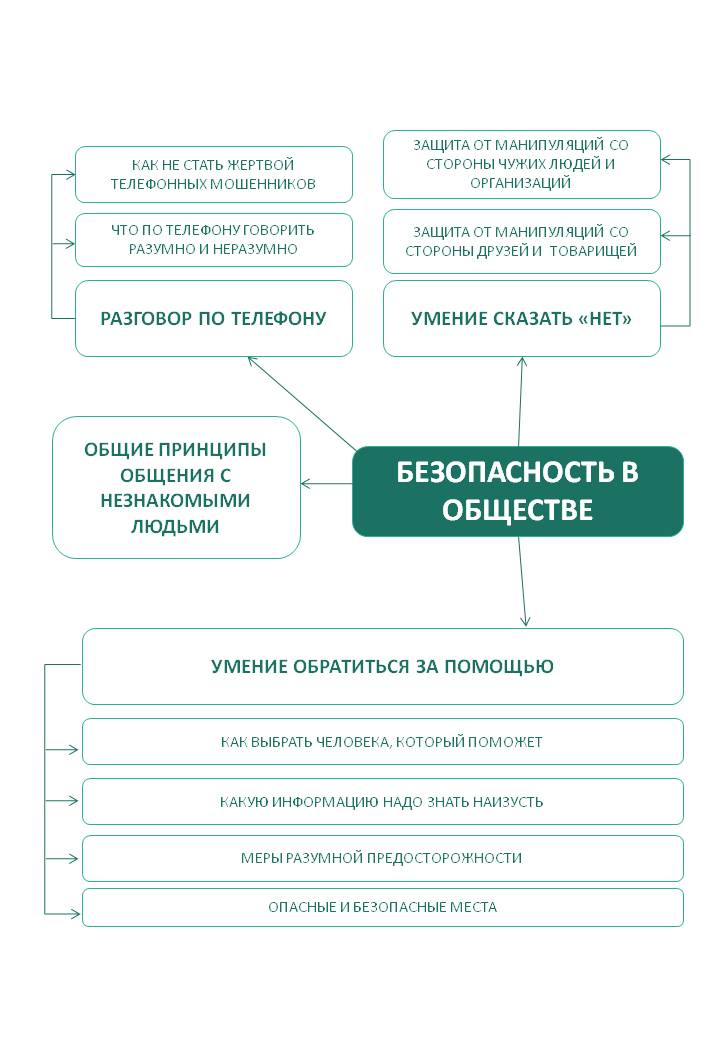 5. Временная схема проведения теоретической части Учебные уровниУчебные уровниУчебные уровниБазовый Основной СпециализированныйСодержание занятий  данного уровня направлено на:- осознание своей роли в процессе обеспечения собственной безопасности;- представление о диапазоне нестандартных ситуаций, неправильном поведении, которое  может привести к наступлению травмоопасных последствий;- самостоятельное открытие универсального алгоритма безопасного поведения – «универсального КОДа безопасности» и проверка его действия в различных опасных жизненных ситуациях.Содержание занятий   данного уровня разработаны на основе статистических данных о существующих, наиболее распространенных и актуальных ситуациях угрозы детской безопасности и жизни.Акцент сделан на практические (игровые) занятия для закрепления алгоритмов действий (правил КОДа) в каждом конкретном случае  проявления опасности.При этом учтены методические рекомендации лаборатории содержания и методики преподавания безопасности жизнедеятельности Федерального института развития образования Минобрнауки России по организации образовательного процесса в общеобразовательных учреждениях по учебному предмету «Основы безопасности жизнедеятельности».Содержание занятий   данного уровня предполагает следующее:- углубленное изучение тем модулей основного блока;- изучение иных тем, актуальность которых целесообразна  в рамках цели и задач программы (например: темы о различных чрезвычайных ситуациях, возникших  вследствие стихийных бедствий);- изучение тем, выбор которых обоснован Законом Российской Федерации «Об образовании» в части самостоятельности участников образовательного процесса в выборе образовательной программы, учебных модулей и курсов, а также в составлении индивидуальных образовательных траекторий обучающихся в соответствии с их познавательными интересами.УровеньСодержание модуляТематическоепланированиеХарактеристика видов деятельности обучающихсяБАЗОВЫЙМОДУЛЬ 1«Актуальность программы и знакомство с правиламиУниверсального КОДа безопасности» (далее - КОД)МОДУЛЬ 1«Актуальность программы и знакомство с правиламиУниверсального КОДа безопасности» (далее - КОД)МОДУЛЬ 1«Актуальность программы и знакомство с правиламиУниверсального КОДа безопасности» (далее - КОД)БАЗОВЫЙВводное занятиеМногообразие окружающего нас мира, общие понятия о правилах Универсального КОДа безопасности (далее – КОД).Знать основные термины и понятия, характеризующие окружающую нас действительность.Понимать ценности собственной жизни и здоровья, личную мотивацию и участие в их сохранении.Анализировать возможные окружающие опасности.Уметь оценивать степень риска различных нестандартных ситуаций и составлять алгоритм действий выхода из них. Моделировать технику практических (игровых) действий и приёмов в целях отработки алгоритма выхода из опасной ситуации.Использовать дидактический материал (игра «Типоша» для 1-4 классов, настольная игра «Универсальный КОД безопасности», «Сборник образовательных кейсов», пр.).БАЗОВЫЙПравило №1 -«Контролируй обстановку»Индикаторы опасности.Умение их распознаванияЗнать основные термины и понятия, характеризующие окружающую нас действительность.Понимать ценности собственной жизни и здоровья, личную мотивацию и участие в их сохранении.Анализировать возможные окружающие опасности.Уметь оценивать степень риска различных нестандартных ситуаций и составлять алгоритм действий выхода из них. Моделировать технику практических (игровых) действий и приёмов в целях отработки алгоритма выхода из опасной ситуации.Использовать дидактический материал (игра «Типоша» для 1-4 классов, настольная игра «Универсальный КОД безопасности», «Сборник образовательных кейсов», пр.).БАЗОВЫЙПравило № 2 - «Оценивай риски»Высокая степень риска, средняя степень риска, низкая степень риска.Знать основные термины и понятия, характеризующие окружающую нас действительность.Понимать ценности собственной жизни и здоровья, личную мотивацию и участие в их сохранении.Анализировать возможные окружающие опасности.Уметь оценивать степень риска различных нестандартных ситуаций и составлять алгоритм действий выхода из них. Моделировать технику практических (игровых) действий и приёмов в целях отработки алгоритма выхода из опасной ситуации.Использовать дидактический материал (игра «Типоша» для 1-4 классов, настольная игра «Универсальный КОД безопасности», «Сборник образовательных кейсов», пр.).БАЗОВЫЙПравило № 3 -«Действуй правильно и быстро»Составление алгоритма действий (в соответствии со степенью риска).Типичные ошибки. Знать основные термины и понятия, характеризующие окружающую нас действительность.Понимать ценности собственной жизни и здоровья, личную мотивацию и участие в их сохранении.Анализировать возможные окружающие опасности.Уметь оценивать степень риска различных нестандартных ситуаций и составлять алгоритм действий выхода из них. Моделировать технику практических (игровых) действий и приёмов в целях отработки алгоритма выхода из опасной ситуации.Использовать дидактический материал (игра «Типоша» для 1-4 классов, настольная игра «Универсальный КОД безопасности», «Сборник образовательных кейсов», пр.).БАЗОВЫЙ«Навыки привлечения экстренной помощи извне»Различные виды травм и привлечение соответствующей необходимой помощи извне.Алгоритм вызова скорой медицинской помощи, полиции, пожарной службы, МЧС, пр. - «7 шагов».Знать перечень возможных опасностей и их последствия.Понимать предназначение различных служб экстренной помощи (в зависимости от опасной ситуации).Знать и уметь воспользоваться контактной информацией различных служб экстренной помощи извне.Осваивать технику «7 шагов» для привлечения экстренной помощи извнеОСНОВНОЙМОДУЛЬ 2«Безопасность в быту»МОДУЛЬ 2«Безопасность в быту»МОДУЛЬ 2«Безопасность в быту»ОСНОВНОЙ«Бытовые травмы» (вводная часть)«Домашние» опасности. Причины и виды травмАлгоритм использования правил КОДаЗнать причины, способствующие созданию конкретной опасной ситуации, правила её предупреждения, безопасности и профилактики.Уметь пользоваться правилами КОДа для выхода из конкретной  нестандартной ситуации. Закреплять и совершенствовать навыки собственных действий в конкретных опасных ситуациях.Осваивать и совершенствовать технику тактических действий при оказании первой доврачебной помощи.Осваивать правила пожарной безопасности.Демонстрировать технику «7 шагов» для привлечения экстренной помощи извне.Общаться и взаимодействовать со сверстниками в процессе ознакомления с учебной деятельностью на групповых  практических занятиях.Уметь работать в команде и проявлять при этом доброжелательность, толерантность, уважение к чужим мнениям, предложениям, эмоциям.Активно использовать раздаточный дидактический материал и участвовать в практических занятиях (играх) с его использованием.Соблюдать на практических занятиях необходимые для каждого конкретного случая правила техники безопасности.Использовать игровые действия на практических занятиях.ОСНОВНОЙ«Механические повреждения кожного покрова и переломы»Причины повреждений и переломов.Использование правил КОДа.Оказание первой медицинской помощиЗнать причины, способствующие созданию конкретной опасной ситуации, правила её предупреждения, безопасности и профилактики.Уметь пользоваться правилами КОДа для выхода из конкретной  нестандартной ситуации. Закреплять и совершенствовать навыки собственных действий в конкретных опасных ситуациях.Осваивать и совершенствовать технику тактических действий при оказании первой доврачебной помощи.Осваивать правила пожарной безопасности.Демонстрировать технику «7 шагов» для привлечения экстренной помощи извне.Общаться и взаимодействовать со сверстниками в процессе ознакомления с учебной деятельностью на групповых  практических занятиях.Уметь работать в команде и проявлять при этом доброжелательность, толерантность, уважение к чужим мнениям, предложениям, эмоциям.Активно использовать раздаточный дидактический материал и участвовать в практических занятиях (играх) с его использованием.Соблюдать на практических занятиях необходимые для каждого конкретного случая правила техники безопасности.Использовать игровые действия на практических занятиях.ОСНОВНОЙ«Электрическая» опасность«Электороопасные» места в загородном доме и городской квартире.Причины поражения током Использование правил КОДа.Оказание первой медицинской помощиЗнать причины, способствующие созданию конкретной опасной ситуации, правила её предупреждения, безопасности и профилактики.Уметь пользоваться правилами КОДа для выхода из конкретной  нестандартной ситуации. Закреплять и совершенствовать навыки собственных действий в конкретных опасных ситуациях.Осваивать и совершенствовать технику тактических действий при оказании первой доврачебной помощи.Осваивать правила пожарной безопасности.Демонстрировать технику «7 шагов» для привлечения экстренной помощи извне.Общаться и взаимодействовать со сверстниками в процессе ознакомления с учебной деятельностью на групповых  практических занятиях.Уметь работать в команде и проявлять при этом доброжелательность, толерантность, уважение к чужим мнениям, предложениям, эмоциям.Активно использовать раздаточный дидактический материал и участвовать в практических занятиях (играх) с его использованием.Соблюдать на практических занятиях необходимые для каждого конкретного случая правила техники безопасности.Использовать игровые действия на практических занятиях.ОСНОВНОЙ«Газовая» опасность«Газовые» приборы в городской квартире и загородном доме.Причины опасных ситуаций с бытовым газом. Использование правил КОДа.Оказание первой медицинской помощиЗнать причины, способствующие созданию конкретной опасной ситуации, правила её предупреждения, безопасности и профилактики.Уметь пользоваться правилами КОДа для выхода из конкретной  нестандартной ситуации. Закреплять и совершенствовать навыки собственных действий в конкретных опасных ситуациях.Осваивать и совершенствовать технику тактических действий при оказании первой доврачебной помощи.Осваивать правила пожарной безопасности.Демонстрировать технику «7 шагов» для привлечения экстренной помощи извне.Общаться и взаимодействовать со сверстниками в процессе ознакомления с учебной деятельностью на групповых  практических занятиях.Уметь работать в команде и проявлять при этом доброжелательность, толерантность, уважение к чужим мнениям, предложениям, эмоциям.Активно использовать раздаточный дидактический материал и участвовать в практических занятиях (играх) с его использованием.Соблюдать на практических занятиях необходимые для каждого конкретного случая правила техники безопасности.Использовать игровые действия на практических занятиях.ОСНОВНОЙ«Бытовые отравления»Ядовитые вещества, наиболее часто используемые в быту. «Внимание - лекарственные препараты!».Использование правил КОДа.Оказание первой медицинской помощиЗнать причины, способствующие созданию конкретной опасной ситуации, правила её предупреждения, безопасности и профилактики.Уметь пользоваться правилами КОДа для выхода из конкретной  нестандартной ситуации. Закреплять и совершенствовать навыки собственных действий в конкретных опасных ситуациях.Осваивать и совершенствовать технику тактических действий при оказании первой доврачебной помощи.Осваивать правила пожарной безопасности.Демонстрировать технику «7 шагов» для привлечения экстренной помощи извне.Общаться и взаимодействовать со сверстниками в процессе ознакомления с учебной деятельностью на групповых  практических занятиях.Уметь работать в команде и проявлять при этом доброжелательность, толерантность, уважение к чужим мнениям, предложениям, эмоциям.Активно использовать раздаточный дидактический материал и участвовать в практических занятиях (играх) с его использованием.Соблюдать на практических занятиях необходимые для каждого конкретного случая правила техники безопасности.Использовать игровые действия на практических занятиях.ОСНОВНОЙ«Ожоги»Пожар в быту и причины его возникновения. Химические ожоги.Иные бытовые ожоги (вода, пар, пр.). Использование правил КОДа.Возможные самостоятельные действия по устранению очага пожара и его тушению.Оказание первой медицинской помощи.Знать причины, способствующие созданию конкретной опасной ситуации, правила её предупреждения, безопасности и профилактики.Уметь пользоваться правилами КОДа для выхода из конкретной  нестандартной ситуации. Закреплять и совершенствовать навыки собственных действий в конкретных опасных ситуациях.Осваивать и совершенствовать технику тактических действий при оказании первой доврачебной помощи.Осваивать правила пожарной безопасности.Демонстрировать технику «7 шагов» для привлечения экстренной помощи извне.Общаться и взаимодействовать со сверстниками в процессе ознакомления с учебной деятельностью на групповых  практических занятиях.Уметь работать в команде и проявлять при этом доброжелательность, толерантность, уважение к чужим мнениям, предложениям, эмоциям.Активно использовать раздаточный дидактический материал и участвовать в практических занятиях (играх) с его использованием.Соблюдать на практических занятиях необходимые для каждого конкретного случая правила техники безопасности.Использовать игровые действия на практических занятиях.ОСНОВНОЙМОДУЛЬ 3«Безопасность в обществе»МОДУЛЬ 3«Безопасность в обществе»МОДУЛЬ 3«Безопасность в обществе»ОСНОВНОЙ«Общие правила безопасного общения с окружающими». Понятия: «толерантность», «терпимость к окружающим», пр.Правила безопасного общение со сверстниками.«Осторожно – сектанты!»Осваивать основные правила доброжелательного, толерантного общения с окружающими людьми в различных ситуациях.Уметь пользоваться правилами КОДа для выхода из конкретной  нестандартной ситуации в общественных местах и местах скопления людей.Закреплять и совершенствовать навыки собственных действий в конкретных опасных ситуациях.Взаимодействовать со взрослыми и сверстниками в процессе практического моделирования ситуаций общения с окружающими людьми.Активно использовать раздаточный дидактический материал и участвовать в практических занятиях (играх) с его использованием.ОСНОВНОЙ«Поведение в толпе и при посещении массовых зрелищных мероприятий»**Вводная часть – перечень возможных опасностей. «Как вести себя в толпе».«Массовые зрелищные мероприятия, -главные опасности и запреты в поведении». Использование правил КОДа.Оказание первой медицинской помощи.Осваивать основные правила доброжелательного, толерантного общения с окружающими людьми в различных ситуациях.Уметь пользоваться правилами КОДа для выхода из конкретной  нестандартной ситуации в общественных местах и местах скопления людей.Закреплять и совершенствовать навыки собственных действий в конкретных опасных ситуациях.Взаимодействовать со взрослыми и сверстниками в процессе практического моделирования ситуаций общения с окружающими людьми.Активно использовать раздаточный дидактический материал и участвовать в практических занятиях (играх) с его использованием.ОСНОВНОЙ«Нестандартные ситуации на улице и в общественных местах»**Классификация нестандартных ситуаций по степени опасности. Определение уровня риска. Принципы общения с незнакомыми людьми.Использование правил КОДа.Умение сказать «НЕТ».Принципы защиты от манипуляций и агрессии со стороны чужих людей. Основные действия в нестандартной ситуации на улице.Оказание первой медицинской помощи.Алгоритм вызова полиции, скорой медицинской помощи, - «7 шагов».Осваивать основные правила доброжелательного, толерантного общения с окружающими людьми в различных ситуациях.Уметь пользоваться правилами КОДа для выхода из конкретной  нестандартной ситуации в общественных местах и местах скопления людей.Закреплять и совершенствовать навыки собственных действий в конкретных опасных ситуациях.Взаимодействовать со взрослыми и сверстниками в процессе практического моделирования ситуаций общения с окружающими людьми.Активно использовать раздаточный дидактический материал и участвовать в практических занятиях (играх) с его использованием.ОСНОВНОЙМОДУЛЬ 4«Безопасность на улице, в путешествиях на транспорте»МОДУЛЬ 4«Безопасность на улице, в путешествиях на транспорте»МОДУЛЬ 4«Безопасность на улице, в путешествиях на транспорте»ОСНОВНОЙ«Безопасность на проезжей части улицы»**Правила дорожного движения (для пешеходов и транспорта**)Несчастные случаи с пешеходами.Использование правил КОДа.Оказание первой медицинской помощи.Алгоритм вызова скорой медицинской, службы ГИБДД, - «7 шагов».Знать причины, способствующие созданию конкретной опасной ситуации на проезжей части улицы. Осваивать правила дорожного движения (для пешеходов и транспорта**).Уметь пользоваться правилами КОДа для выхода из конкретной  нестандартной ситуации, связанной с общественным транспортом.Уметь пользоваться правилами КОДа для выхода из конкретной  нестандартной ситуации, связанной с авариями на транспорте. Закреплять и совершенствовать навыки собственных действий в конкретных ситуациях на транспорте.Осваивать и совершенствовать технику тактических действий при оказании первой доврачебной помощи.Демонстрировать технику «7 шагов» для привлечения экстренной помощи извне.Уметь работать в команде и проявлять при этом доброжелательность, толерантность, уважение к чужим мнениям, предложениям, эмоциям.Активно использовать раздаточный дидактический материал и участвовать в практических занятиях (играх) с его использованием.Соблюдать на практических занятиях необходимые для каждого конкретного случая правила техники безопасности.ОСНОВНОЙ«Правила поведения при использовании основных видов транспорта»Личный транспорт (автомобиль, мотороллер, велосипед)**.Городской общественный транспорт (автобус, троллейбус, трамвай, метро, маршрутное такси). Самолёт. Речной и морской транспорт.Знать причины, способствующие созданию конкретной опасной ситуации на проезжей части улицы. Осваивать правила дорожного движения (для пешеходов и транспорта**).Уметь пользоваться правилами КОДа для выхода из конкретной  нестандартной ситуации, связанной с общественным транспортом.Уметь пользоваться правилами КОДа для выхода из конкретной  нестандартной ситуации, связанной с авариями на транспорте. Закреплять и совершенствовать навыки собственных действий в конкретных ситуациях на транспорте.Осваивать и совершенствовать технику тактических действий при оказании первой доврачебной помощи.Демонстрировать технику «7 шагов» для привлечения экстренной помощи извне.Уметь работать в команде и проявлять при этом доброжелательность, толерантность, уважение к чужим мнениям, предложениям, эмоциям.Активно использовать раздаточный дидактический материал и участвовать в практических занятиях (играх) с его использованием.Соблюдать на практических занятиях необходимые для каждого конкретного случая правила техники безопасности.ОСНОВНОЙ«Аварии на транспорте»Личный транспорт (автомобиль, мотороллер, велосипед).Городской общественный транспорт (автобус, троллейбус, трамвай, метро, маршрутное такси). Самолёт. Речной и морской транспорт.Использование правил КОДа.Оказание первой медицинской помощи.Алгоритм вызова скорой медицинской помощи, службы ГИБДД, полиции, МЧС, - «7 шагов».Знать причины, способствующие созданию конкретной опасной ситуации на проезжей части улицы. Осваивать правила дорожного движения (для пешеходов и транспорта**).Уметь пользоваться правилами КОДа для выхода из конкретной  нестандартной ситуации, связанной с общественным транспортом.Уметь пользоваться правилами КОДа для выхода из конкретной  нестандартной ситуации, связанной с авариями на транспорте. Закреплять и совершенствовать навыки собственных действий в конкретных ситуациях на транспорте.Осваивать и совершенствовать технику тактических действий при оказании первой доврачебной помощи.Демонстрировать технику «7 шагов» для привлечения экстренной помощи извне.Уметь работать в команде и проявлять при этом доброжелательность, толерантность, уважение к чужим мнениям, предложениям, эмоциям.Активно использовать раздаточный дидактический материал и участвовать в практических занятиях (играх) с его использованием.Соблюдать на практических занятиях необходимые для каждого конкретного случая правила техники безопасности.ОСНОВНОЙ«Незнакомый маршрут»Умение обращаться за помощью к окружающим. Разговор по телефону.Использование функции «НАВИГАТОР» в мобильном телефоне.Использование правил КОДа.Основные действия при потери ориентации в городе (если  заблудились (потерялись).Знать причины, способствующие созданию конкретной опасной ситуации на проезжей части улицы. Осваивать правила дорожного движения (для пешеходов и транспорта**).Уметь пользоваться правилами КОДа для выхода из конкретной  нестандартной ситуации, связанной с общественным транспортом.Уметь пользоваться правилами КОДа для выхода из конкретной  нестандартной ситуации, связанной с авариями на транспорте. Закреплять и совершенствовать навыки собственных действий в конкретных ситуациях на транспорте.Осваивать и совершенствовать технику тактических действий при оказании первой доврачебной помощи.Демонстрировать технику «7 шагов» для привлечения экстренной помощи извне.Уметь работать в команде и проявлять при этом доброжелательность, толерантность, уважение к чужим мнениям, предложениям, эмоциям.Активно использовать раздаточный дидактический материал и участвовать в практических занятиях (играх) с его использованием.Соблюдать на практических занятиях необходимые для каждого конкретного случая правила техники безопасности.ОСНОВНОЙМОДУЛЬ 5 *«Безопасность в мире окружающей природы»МОДУЛЬ 5 *«Безопасность в мире окружающей природы»МОДУЛЬ 5 *«Безопасность в мире окружающей природы»ОСНОВНОЙВводная часть«Опасная» экспедиция в мир окружающей природыЗнать причины, предшествующие и способствующие созданию конкретной опасной ситуации, правила её предупреждения. Осваивать правила поведения в воде и правила пожарной безопасности.Уметь пользоваться правилами КОДа для выхода из конкретной  нестандартной ситуации. Закреплять и совершенствовать навыки собственных действий в конкретных опасных ситуациях.Использовать знания учебных предметов «Окружающий мир», «Биология», «Экология», «Физика», «Физическая культура», пр.Осваивать и совершенствовать технику тактических действий при оказании первой доврачебной помощи.Демонстрировать технику «7 шагов» для привлечения экстренной помощи извне.Общаться и взаимодействовать со сверстниками в процессе  учебной и практической деятельности на групповых  занятиях.Уметь работать в команде и проявлять при этом доброжелательность, толерантность, уважение к чужим мнениям, предложениям, эмоциям.Активно использовать раздаточный дидактический материал и участвовать в практических занятиях (играх) с его использованием.Соблюдать на практических занятиях необходимые для каждого конкретного случая правила техники безопасности.Выполнять упражнения с использованием «скалодрома», «полосы препятствий», бассейна.Выполнять упражнения для развития силы, ловкости, выносливости, быстроты, пр.ОСНОВНОЙ«Тайны леса»Перечень опасностей и определение их уровней риска. Лесные растения и грибы.Животный мир леса (опасные животные, змеи, насекомые, птицы, пр.).Необходимая экипировка при походе в лес. Собираем походный мешок.Использование правил КОДа.Умение ориентироваться в лесу без подручных средств.Оказание первой медицинской помощи в нестандартной ситуацииЗнать причины, предшествующие и способствующие созданию конкретной опасной ситуации, правила её предупреждения. Осваивать правила поведения в воде и правила пожарной безопасности.Уметь пользоваться правилами КОДа для выхода из конкретной  нестандартной ситуации. Закреплять и совершенствовать навыки собственных действий в конкретных опасных ситуациях.Использовать знания учебных предметов «Окружающий мир», «Биология», «Экология», «Физика», «Физическая культура», пр.Осваивать и совершенствовать технику тактических действий при оказании первой доврачебной помощи.Демонстрировать технику «7 шагов» для привлечения экстренной помощи извне.Общаться и взаимодействовать со сверстниками в процессе  учебной и практической деятельности на групповых  занятиях.Уметь работать в команде и проявлять при этом доброжелательность, толерантность, уважение к чужим мнениям, предложениям, эмоциям.Активно использовать раздаточный дидактический материал и участвовать в практических занятиях (играх) с его использованием.Соблюдать на практических занятиях необходимые для каждого конкретного случая правила техники безопасности.Выполнять упражнения с использованием «скалодрома», «полосы препятствий», бассейна.Выполнять упражнения для развития силы, ловкости, выносливости, быстроты, пр.ОСНОВНОЙ«Смелых в горы возьмём» **Перечень опасностей и определение их уровней риска. Необходимая экипировка при походе в горы.Главные «правила» гор.Использование правил КОДа.Оказание первой медицинской помощи в нестандартной ситуацииАлгоритм вызова необходимой помощи извне «7 шагов».Знать причины, предшествующие и способствующие созданию конкретной опасной ситуации, правила её предупреждения. Осваивать правила поведения в воде и правила пожарной безопасности.Уметь пользоваться правилами КОДа для выхода из конкретной  нестандартной ситуации. Закреплять и совершенствовать навыки собственных действий в конкретных опасных ситуациях.Использовать знания учебных предметов «Окружающий мир», «Биология», «Экология», «Физика», «Физическая культура», пр.Осваивать и совершенствовать технику тактических действий при оказании первой доврачебной помощи.Демонстрировать технику «7 шагов» для привлечения экстренной помощи извне.Общаться и взаимодействовать со сверстниками в процессе  учебной и практической деятельности на групповых  занятиях.Уметь работать в команде и проявлять при этом доброжелательность, толерантность, уважение к чужим мнениям, предложениям, эмоциям.Активно использовать раздаточный дидактический материал и участвовать в практических занятиях (играх) с его использованием.Соблюдать на практических занятиях необходимые для каждого конкретного случая правила техники безопасности.Выполнять упражнения с использованием «скалодрома», «полосы препятствий», бассейна.Выполнять упражнения для развития силы, ловкости, выносливости, быстроты, пр.ОСНОВНОЙ«Водные пространства»Перечень опасностей и определение их уровней риска. Опасные обитатели рек и морей. Правила поведения на воде (лето, зима).Использование правил КОДа.Принципы «самопомощи»,Алгоритм спасения на воде и оказания первой медицинской помощи.Алгоритм вызова необходимой помощи извне «7 шагов».Знать причины, предшествующие и способствующие созданию конкретной опасной ситуации, правила её предупреждения. Осваивать правила поведения в воде и правила пожарной безопасности.Уметь пользоваться правилами КОДа для выхода из конкретной  нестандартной ситуации. Закреплять и совершенствовать навыки собственных действий в конкретных опасных ситуациях.Использовать знания учебных предметов «Окружающий мир», «Биология», «Экология», «Физика», «Физическая культура», пр.Осваивать и совершенствовать технику тактических действий при оказании первой доврачебной помощи.Демонстрировать технику «7 шагов» для привлечения экстренной помощи извне.Общаться и взаимодействовать со сверстниками в процессе  учебной и практической деятельности на групповых  занятиях.Уметь работать в команде и проявлять при этом доброжелательность, толерантность, уважение к чужим мнениям, предложениям, эмоциям.Активно использовать раздаточный дидактический материал и участвовать в практических занятиях (играх) с его использованием.Соблюдать на практических занятиях необходимые для каждого конкретного случая правила техники безопасности.Выполнять упражнения с использованием «скалодрома», «полосы препятствий», бассейна.Выполнять упражнения для развития силы, ловкости, выносливости, быстроты, пр.ОСНОВНОЙ«Огненный рейс»Основные виды и причины пожаров.Правила пожарной безопасности.«Осторожно: пиротехника!»Профилактика пожаров.Использование правил КОДаОсновные действия при пожаре.Последствия пожаров.Оказание первой медицинской помощи.Алгоритм вызова скорой медицинской помощи, пожарной службы, МЧС, - «7 шагов».Знать причины, предшествующие и способствующие созданию конкретной опасной ситуации, правила её предупреждения. Осваивать правила поведения в воде и правила пожарной безопасности.Уметь пользоваться правилами КОДа для выхода из конкретной  нестандартной ситуации. Закреплять и совершенствовать навыки собственных действий в конкретных опасных ситуациях.Использовать знания учебных предметов «Окружающий мир», «Биология», «Экология», «Физика», «Физическая культура», пр.Осваивать и совершенствовать технику тактических действий при оказании первой доврачебной помощи.Демонстрировать технику «7 шагов» для привлечения экстренной помощи извне.Общаться и взаимодействовать со сверстниками в процессе  учебной и практической деятельности на групповых  занятиях.Уметь работать в команде и проявлять при этом доброжелательность, толерантность, уважение к чужим мнениям, предложениям, эмоциям.Активно использовать раздаточный дидактический материал и участвовать в практических занятиях (играх) с его использованием.Соблюдать на практических занятиях необходимые для каждого конкретного случая правила техники безопасности.Выполнять упражнения с использованием «скалодрома», «полосы препятствий», бассейна.Выполнять упражнения для развития силы, ловкости, выносливости, быстроты, пр.ОСНОВНОЙМОДУЛЬ 6«Безопасность использования ресурсов информационного пространства»МОДУЛЬ 6«Безопасность использования ресурсов информационного пространства»МОДУЛЬ 6«Безопасность использования ресурсов информационного пространства»ОСНОВНОЙВводная часть Знакомство с многообразием информационного пространства и его опасностями.Знать наиболее достоверные источники информации.Уметь выстраивать собственный познавательный маршрут и составлять перечень источников информации для него.Пользоваться правилами КОДа для своевременного определения психологической угрозы со стороны СМИ. Осваивать основные правила безопасной работы на компьютере.Демонстрировать знания о системе антивирусной защиты и безопасном поиске информации в Интернете.Закреплять и совершенствовать навыки собственных действий в конкретных нестандартных ситуациях.Пользоваться правилами КОДа для своевременного определения психологической угрозы со стороны СМИ.  моделировать технику игровых действий и приемов, варьируя ее в зависимости от ситуации и условий, возникающих в процессе Действия в команде.Активно использовать раздаточный дидактический материалОСНОВНОЙ«Средства массовой информации, кинематограф, реклама и издательская литература»Основные направления и последствия психологической атаки источников недостоверной и бездуховной информации.Опасности «жёлтой прессы» и сомнительной рекламы.«Фильмы для взрослых – хорошо или плохо?»Использование правил КОДа.Знать наиболее достоверные источники информации.Уметь выстраивать собственный познавательный маршрут и составлять перечень источников информации для него.Пользоваться правилами КОДа для своевременного определения психологической угрозы со стороны СМИ. Осваивать основные правила безопасной работы на компьютере.Демонстрировать знания о системе антивирусной защиты и безопасном поиске информации в Интернете.Закреплять и совершенствовать навыки собственных действий в конкретных нестандартных ситуациях.Пользоваться правилами КОДа для своевременного определения психологической угрозы со стороны СМИ.  моделировать технику игровых действий и приемов, варьируя ее в зависимости от ситуации и условий, возникающих в процессе Действия в команде.Активно использовать раздаточный дидактический материалОСНОВНОЙ«Компьютер»Опасности, подстерегающие в путешествиях по социальным сетям в Интернете.Уровень достоверности информации, полученной из Интернета и перечень опасностей при её использовании.Интернет-зависимость и её последствия. Профилактика и противостояние этой зависимости.Использование правил КОДа. Преимущества качественного программного обеспечения.Основные гигиенические правила работы за компьютером.Вирусы и антивирусное обеспечение.Знать наиболее достоверные источники информации.Уметь выстраивать собственный познавательный маршрут и составлять перечень источников информации для него.Пользоваться правилами КОДа для своевременного определения психологической угрозы со стороны СМИ. Осваивать основные правила безопасной работы на компьютере.Демонстрировать знания о системе антивирусной защиты и безопасном поиске информации в Интернете.Закреплять и совершенствовать навыки собственных действий в конкретных нестандартных ситуациях.Пользоваться правилами КОДа для своевременного определения психологической угрозы со стороны СМИ.  моделировать технику игровых действий и приемов, варьируя ее в зависимости от ситуации и условий, возникающих в процессе Действия в команде.Активно использовать раздаточный дидактический материалОСНОВНОЙМОДУЛЬ 7«Безопасность при занятиях физической культурой и спортом»МОДУЛЬ 7«Безопасность при занятиях физической культурой и спортом»МОДУЛЬ 7«Безопасность при занятиях физической культурой и спортом»ОСНОВНОЙВводная частьАктуальность содержания  модуля.Перечень наиболее частых травм, полученных  обучающимися на занятиях физической культурой и спортом.Знать и рассказывать правила безопасного поведения на занятиях физической культурой и спортом в спортивных залах и открытых спортивных площадках и стадионах (в том числе на занятиях конкретными видами спорта).Осваивать основные требования СанПиН 2.4.2.2821-10 к условиям и организации обучения в общеобразовательных учреждениях в части организации занятий физической культурой и спортом.Знакомиться  с требованиями строительных норм и правил (актуализированная редакция СНиП 31-06-2009 СНиП 31-05-2003 «Общественные здания и сооружения») в части рекомендаций по строительству физкультурно-спортивных сооружений общеобразовательных учреждений.Знакомиться с вопросами безопасности при создании открытых спортивных площадок и стадионов и  установки на них спортивного оборудования, используя «Рекомендации по развитию сети открытых плоскостных физкультурно-спортивных сооружений при общеобразовательных учреждениях, в том числе межшкольных открытых физкультурно-спортивных сооружений». Осваивать вопросы качества спортивного оборудования и инвентаря, используя «Примерный перечень и характеристики современного спортивного оборудования и инвентаря для оснащения спортивных залов и сооружений государственных и муниципальных общеобразовательных учреждений».Знать и рассказывать правила безопасного поведения в бассейне.Моделировать нестандартные ситуации на занятиях различными видами спорта (в соответствии с правилами безопасности).Пользоваться правилами КОДа при выявлении различных нарушений в части организации занятий физической культурой и сортом и в условиях нестандартной опасной ситуации.Закреплять и совершенствовать навыки собственных действий в конкретных ситуациях.Демонстрировать технику действий при оказании первой доврачебной помощи.Активно участвовать  в практических (игровых) занятиях.Использовать раздаточный дидактический материал.ОСНОВНОЙБезопасность эксплуатации спортивных залов и сооружений Основные необходимые условия безопасности эксплуатации спортивных залов (помещений) и визуальное определение их нарушений. Основные необходимые условия безопасности эксплуатации стадионов, открытых спортивных площадок, велосипедных трасс, пр. и визуальное определение их нарушений.Использование правил КОДа.Алгоритм действий при выявлении нарушений.Знать и рассказывать правила безопасного поведения на занятиях физической культурой и спортом в спортивных залах и открытых спортивных площадках и стадионах (в том числе на занятиях конкретными видами спорта).Осваивать основные требования СанПиН 2.4.2.2821-10 к условиям и организации обучения в общеобразовательных учреждениях в части организации занятий физической культурой и спортом.Знакомиться  с требованиями строительных норм и правил (актуализированная редакция СНиП 31-06-2009 СНиП 31-05-2003 «Общественные здания и сооружения») в части рекомендаций по строительству физкультурно-спортивных сооружений общеобразовательных учреждений.Знакомиться с вопросами безопасности при создании открытых спортивных площадок и стадионов и  установки на них спортивного оборудования, используя «Рекомендации по развитию сети открытых плоскостных физкультурно-спортивных сооружений при общеобразовательных учреждениях, в том числе межшкольных открытых физкультурно-спортивных сооружений». Осваивать вопросы качества спортивного оборудования и инвентаря, используя «Примерный перечень и характеристики современного спортивного оборудования и инвентаря для оснащения спортивных залов и сооружений государственных и муниципальных общеобразовательных учреждений».Знать и рассказывать правила безопасного поведения в бассейне.Моделировать нестандартные ситуации на занятиях различными видами спорта (в соответствии с правилами безопасности).Пользоваться правилами КОДа при выявлении различных нарушений в части организации занятий физической культурой и сортом и в условиях нестандартной опасной ситуации.Закреплять и совершенствовать навыки собственных действий в конкретных ситуациях.Демонстрировать технику действий при оказании первой доврачебной помощи.Активно участвовать  в практических (игровых) занятиях.Использовать раздаточный дидактический материал.ОСНОВНОЙ«Безопасность занятий физической культурой и спортом в крытых спортивных залах»**Основные общие правила безопасности поведения при занятиях в спортивном зале. Основные правила визуального контроля за установкой и креплением  оборудования в зале для его безопасной эксплуатации.Необходимость соблюдения правил поведения и  безопасности эксплуатации спортивного оборудования и инвентаря при занятиях конкретными видами спорта (баскетбол, волейбол, мини-футбол, гимнастика, акробатика, силовых видов спорта, занятий на различных тренажерах, пр.).Спортивная форма и безопасность. Основные правила самоконтроля за состоянием своего физического самочувствия.Использование правил КОДа.Алгоритм действий при выявлении нарушений в исправности и креплении спортивного оборудования.Оказание первой медицинской помощиЗнать и рассказывать правила безопасного поведения на занятиях физической культурой и спортом в спортивных залах и открытых спортивных площадках и стадионах (в том числе на занятиях конкретными видами спорта).Осваивать основные требования СанПиН 2.4.2.2821-10 к условиям и организации обучения в общеобразовательных учреждениях в части организации занятий физической культурой и спортом.Знакомиться  с требованиями строительных норм и правил (актуализированная редакция СНиП 31-06-2009 СНиП 31-05-2003 «Общественные здания и сооружения») в части рекомендаций по строительству физкультурно-спортивных сооружений общеобразовательных учреждений.Знакомиться с вопросами безопасности при создании открытых спортивных площадок и стадионов и  установки на них спортивного оборудования, используя «Рекомендации по развитию сети открытых плоскостных физкультурно-спортивных сооружений при общеобразовательных учреждениях, в том числе межшкольных открытых физкультурно-спортивных сооружений». Осваивать вопросы качества спортивного оборудования и инвентаря, используя «Примерный перечень и характеристики современного спортивного оборудования и инвентаря для оснащения спортивных залов и сооружений государственных и муниципальных общеобразовательных учреждений».Знать и рассказывать правила безопасного поведения в бассейне.Моделировать нестандартные ситуации на занятиях различными видами спорта (в соответствии с правилами безопасности).Пользоваться правилами КОДа при выявлении различных нарушений в части организации занятий физической культурой и сортом и в условиях нестандартной опасной ситуации.Закреплять и совершенствовать навыки собственных действий в конкретных ситуациях.Демонстрировать технику действий при оказании первой доврачебной помощи.Активно участвовать  в практических (игровых) занятиях.Использовать раздаточный дидактический материал.ОСНОВНОЙ«Безопасность занятий в бассейнах»Основные риски и правила безопасности поведения при занятиях в бассейне. Визуальный контроль за исправностью спортивного оборудования и инвентаря. Визуальный контроль за наличием спасательного оборудования. Самодисциплина – залог безопасности на воде.Основные правила самоконтроля за состоянием своего физического самочувствия.Соблюдение основных правил гигиены при подготовке и занятиях в бассейне.Использование правил КОДа.Алгоритм действий при выявлении нарушений.Оказание первой медицинской помощиЗнать и рассказывать правила безопасного поведения на занятиях физической культурой и спортом в спортивных залах и открытых спортивных площадках и стадионах (в том числе на занятиях конкретными видами спорта).Осваивать основные требования СанПиН 2.4.2.2821-10 к условиям и организации обучения в общеобразовательных учреждениях в части организации занятий физической культурой и спортом.Знакомиться  с требованиями строительных норм и правил (актуализированная редакция СНиП 31-06-2009 СНиП 31-05-2003 «Общественные здания и сооружения») в части рекомендаций по строительству физкультурно-спортивных сооружений общеобразовательных учреждений.Знакомиться с вопросами безопасности при создании открытых спортивных площадок и стадионов и  установки на них спортивного оборудования, используя «Рекомендации по развитию сети открытых плоскостных физкультурно-спортивных сооружений при общеобразовательных учреждениях, в том числе межшкольных открытых физкультурно-спортивных сооружений». Осваивать вопросы качества спортивного оборудования и инвентаря, используя «Примерный перечень и характеристики современного спортивного оборудования и инвентаря для оснащения спортивных залов и сооружений государственных и муниципальных общеобразовательных учреждений».Знать и рассказывать правила безопасного поведения в бассейне.Моделировать нестандартные ситуации на занятиях различными видами спорта (в соответствии с правилами безопасности).Пользоваться правилами КОДа при выявлении различных нарушений в части организации занятий физической культурой и сортом и в условиях нестандартной опасной ситуации.Закреплять и совершенствовать навыки собственных действий в конкретных ситуациях.Демонстрировать технику действий при оказании первой доврачебной помощи.Активно участвовать  в практических (игровых) занятиях.Использовать раздаточный дидактический материал.ОСНОВНОЙ«Безопасность занятий на стадионах и открытых спортивных площадках»** Основные риски и правила безопасности поведения при занятиях на стадионе и на открытых спортивных площадках. Визуальный контроль за исправностью спортивного оборудования и инвентаря.Основные правила визуального контроля за установкой и креплением  оборудования на стадионе, хоккейной и других открытых спортивных площадках.Необходимость соблюдения правил поведения и безопасности эксплуатации спортивного оборудования и инвентаря при занятиях конкретными видами спорта (баскетбол, волейбол, футбол, хоккей, лыжные гонки, коньки, большой теннис, занятий на полосе препятствий, велосипедной трассе, «паркуре», пр.).Спортивная форма и безопасность.Основные правила самоконтроля за состоянием своего физического самочувствия.Использование правил КОДа.Алгоритм действий при выявлении нарушений.Оказание первой медицинской помощиЗнать и рассказывать правила безопасного поведения на занятиях физической культурой и спортом в спортивных залах и открытых спортивных площадках и стадионах (в том числе на занятиях конкретными видами спорта).Осваивать основные требования СанПиН 2.4.2.2821-10 к условиям и организации обучения в общеобразовательных учреждениях в части организации занятий физической культурой и спортом.Знакомиться  с требованиями строительных норм и правил (актуализированная редакция СНиП 31-06-2009 СНиП 31-05-2003 «Общественные здания и сооружения») в части рекомендаций по строительству физкультурно-спортивных сооружений общеобразовательных учреждений.Знакомиться с вопросами безопасности при создании открытых спортивных площадок и стадионов и  установки на них спортивного оборудования, используя «Рекомендации по развитию сети открытых плоскостных физкультурно-спортивных сооружений при общеобразовательных учреждениях, в том числе межшкольных открытых физкультурно-спортивных сооружений». Осваивать вопросы качества спортивного оборудования и инвентаря, используя «Примерный перечень и характеристики современного спортивного оборудования и инвентаря для оснащения спортивных залов и сооружений государственных и муниципальных общеобразовательных учреждений».Знать и рассказывать правила безопасного поведения в бассейне.Моделировать нестандартные ситуации на занятиях различными видами спорта (в соответствии с правилами безопасности).Пользоваться правилами КОДа при выявлении различных нарушений в части организации занятий физической культурой и сортом и в условиях нестандартной опасной ситуации.Закреплять и совершенствовать навыки собственных действий в конкретных ситуациях.Демонстрировать технику действий при оказании первой доврачебной помощи.Активно участвовать  в практических (игровых) занятиях.Использовать раздаточный дидактический материал.СПЕЦИАЛИЗИРОВАННЫЙМОДУЛЬ 8*«Безопасность в мире окружающей природы: стихийные бедствия»МОДУЛЬ 8*«Безопасность в мире окружающей природы: стихийные бедствия»МОДУЛЬ 8*«Безопасность в мире окружающей природы: стихийные бедствия»СПЕЦИАЛИЗИРОВАННЫЙВводная частьПеречень основных стихийных бедствий в мире и уровни их опасности.Знать природные признаки наступления некоторых природных катаклизм и их возможные опасные последствия. Понимать важность собственных решений и действий в экстремальных ситуациях с целью самоспасения и оказания действенной помощи окружающим. Осваивать правила поведения в воде и правила пожарной безопасности.Уметь пользоваться правилами КОДа для выхода из конкретной  опасной ситуации.Моделировать нестандартные опасные ситуации. Закреплять и совершенствовать навыки собственных действий в конкретных опасных ситуациях.Использовать знания учебных предметов «Окружающий мир», «География», «Биология», «Экология», «Физика», «Физическая культура», пр.Осваивать и совершенствовать технику действий при оказании первой доврачебной помощи.Демонстрировать технику «7 шагов» для привлечения экстренной помощи извне.Общаться и взаимодействовать со сверстниками в процессе  учебной и практической деятельности на групповых  занятиях.Уметь работать в команде. Проявлять доброжелательность, толерантность, уважение к чужим мнениям, предложениям, эмоциям.Активно использовать раздаточный дидактический материал и участвовать в практических занятиях (играх) с его использованием.Выполнять упражнения с  использованием «скалодрома», «полосы препятствий», бассейна.Выполнять упражнения для развития силы, ловкости, выносливости, быстроты, пр.СПЕЦИАЛИЗИРОВАННЫЙ«Ураганный ветер, смерч»Перечень главных опасностей и определение их уровня риска. Использование правил КОДа.Правила поведения во время данного стихийного бедствия (лето, зима).Алгоритм «самопомощи» и «самоспасения».Оказание первой медицинской помощи.Алгоритм вызова необходимой помощи извне «7 шагов».Знать природные признаки наступления некоторых природных катаклизм и их возможные опасные последствия. Понимать важность собственных решений и действий в экстремальных ситуациях с целью самоспасения и оказания действенной помощи окружающим. Осваивать правила поведения в воде и правила пожарной безопасности.Уметь пользоваться правилами КОДа для выхода из конкретной  опасной ситуации.Моделировать нестандартные опасные ситуации. Закреплять и совершенствовать навыки собственных действий в конкретных опасных ситуациях.Использовать знания учебных предметов «Окружающий мир», «География», «Биология», «Экология», «Физика», «Физическая культура», пр.Осваивать и совершенствовать технику действий при оказании первой доврачебной помощи.Демонстрировать технику «7 шагов» для привлечения экстренной помощи извне.Общаться и взаимодействовать со сверстниками в процессе  учебной и практической деятельности на групповых  занятиях.Уметь работать в команде. Проявлять доброжелательность, толерантность, уважение к чужим мнениям, предложениям, эмоциям.Активно использовать раздаточный дидактический материал и участвовать в практических занятиях (играх) с его использованием.Выполнять упражнения с  использованием «скалодрома», «полосы препятствий», бассейна.Выполнять упражнения для развития силы, ловкости, выносливости, быстроты, пр.СПЕЦИАЛИЗИРОВАННЫЙ«Наводнение»Перечень видов наводнения (половодье, сильные ливни и резкое таяние снега в горах, прорыв дамбы, сильный шторм, пр.) и его   главные опасности. Использование правил КОДа.Правила поведения во время данного стихийного бедствия (в зависимости от вида). Алгоритм «самопомощи» и «самоспасения».Оказание первой медицинской помощи.Алгоритм вызова необходимой помощи извне «7 шагов».Знать природные признаки наступления некоторых природных катаклизм и их возможные опасные последствия. Понимать важность собственных решений и действий в экстремальных ситуациях с целью самоспасения и оказания действенной помощи окружающим. Осваивать правила поведения в воде и правила пожарной безопасности.Уметь пользоваться правилами КОДа для выхода из конкретной  опасной ситуации.Моделировать нестандартные опасные ситуации. Закреплять и совершенствовать навыки собственных действий в конкретных опасных ситуациях.Использовать знания учебных предметов «Окружающий мир», «География», «Биология», «Экология», «Физика», «Физическая культура», пр.Осваивать и совершенствовать технику действий при оказании первой доврачебной помощи.Демонстрировать технику «7 шагов» для привлечения экстренной помощи извне.Общаться и взаимодействовать со сверстниками в процессе  учебной и практической деятельности на групповых  занятиях.Уметь работать в команде. Проявлять доброжелательность, толерантность, уважение к чужим мнениям, предложениям, эмоциям.Активно использовать раздаточный дидактический материал и участвовать в практических занятиях (играх) с его использованием.Выполнять упражнения с  использованием «скалодрома», «полосы препятствий», бассейна.Выполнять упражнения для развития силы, ловкости, выносливости, быстроты, пр.СПЕЦИАЛИЗИРОВАННЫЙ«Гроза (молнии, ливень)»Перечень главных опасностей.Использование правил КОДа.Основные правила поведения во время грозы и при ударе молнией. Алгоритм «самопомощи» и «самоспасения».Оказание первой медицинской помощи.Алгоритм вызова необходимой помощи извне «7 шагов».Знать природные признаки наступления некоторых природных катаклизм и их возможные опасные последствия. Понимать важность собственных решений и действий в экстремальных ситуациях с целью самоспасения и оказания действенной помощи окружающим. Осваивать правила поведения в воде и правила пожарной безопасности.Уметь пользоваться правилами КОДа для выхода из конкретной  опасной ситуации.Моделировать нестандартные опасные ситуации. Закреплять и совершенствовать навыки собственных действий в конкретных опасных ситуациях.Использовать знания учебных предметов «Окружающий мир», «География», «Биология», «Экология», «Физика», «Физическая культура», пр.Осваивать и совершенствовать технику действий при оказании первой доврачебной помощи.Демонстрировать технику «7 шагов» для привлечения экстренной помощи извне.Общаться и взаимодействовать со сверстниками в процессе  учебной и практической деятельности на групповых  занятиях.Уметь работать в команде. Проявлять доброжелательность, толерантность, уважение к чужим мнениям, предложениям, эмоциям.Активно использовать раздаточный дидактический материал и участвовать в практических занятиях (играх) с его использованием.Выполнять упражнения с  использованием «скалодрома», «полосы препятствий», бассейна.Выполнять упражнения для развития силы, ловкости, выносливости, быстроты, пр.СПЕЦИАЛИЗИРОВАННЫЙ«Метель, сильный мороз»Перечень главных опасностей. Использование правил КОДа.Правила поведения в зависимости от места, в котором застала метель (город, открытая местность, горы, лес, пр.). Алгоритм «самопомощи» и «самоспасения».Оказание первой медицинской помощи.Алгоритм вызова необходимой помощи извне «7 шагов».Знать природные признаки наступления некоторых природных катаклизм и их возможные опасные последствия. Понимать важность собственных решений и действий в экстремальных ситуациях с целью самоспасения и оказания действенной помощи окружающим. Осваивать правила поведения в воде и правила пожарной безопасности.Уметь пользоваться правилами КОДа для выхода из конкретной  опасной ситуации.Моделировать нестандартные опасные ситуации. Закреплять и совершенствовать навыки собственных действий в конкретных опасных ситуациях.Использовать знания учебных предметов «Окружающий мир», «География», «Биология», «Экология», «Физика», «Физическая культура», пр.Осваивать и совершенствовать технику действий при оказании первой доврачебной помощи.Демонстрировать технику «7 шагов» для привлечения экстренной помощи извне.Общаться и взаимодействовать со сверстниками в процессе  учебной и практической деятельности на групповых  занятиях.Уметь работать в команде. Проявлять доброжелательность, толерантность, уважение к чужим мнениям, предложениям, эмоциям.Активно использовать раздаточный дидактический материал и участвовать в практических занятиях (играх) с его использованием.Выполнять упражнения с  использованием «скалодрома», «полосы препятствий», бассейна.Выполнять упражнения для развития силы, ловкости, выносливости, быстроты, пр.ОргмоментСбор «шифровок», рассаживание по местам.3 минПостановка цели занятияРазгадываем телеграмму (ответ: опасны только люди на улицах), определяем цель миссии: изучить правила безопасного поведения в обществе.5 мин    I частьВвод понятий «знакомый-незнакомый человек»Упражнение «Знакомые незнакомцы».Введение понятий:  «знакомый  -  незнакомый человек».5 минВвод понятия «уверенное поведение»Упражнение «Знаю, что делаю».Введение понятия: «уверенное поведение».2 минЧасть 1.«Знаю,  как уйти»ТипОша: «По следам Колобка».Алгоритм: «Мягкий уход».Спецприем: «Я не один».15 минIIчастьЧасть 2.«У меня зазвонил телефон»ТипОша: «Болтун- находка для шпионов».Алгоритм: «А вы кто?»15 минЧасть 3. «Умею сказать «нет»!ТипОша: «Проколы переговорщика».Алгоритм: «Заигранная пластинка».Спецприем: «Контекстный отказ».15 минЧасть 4. «Вызываю подкрепление»ТипОша: «Никогда не разговаривай с незнакомцами».Алгоритм: «Первый, первый! Вызываю подкрепление!»15 минIIIчастьЗакреплениеЗакрепление Алгоритмов и Спецприемов. Моделирование ситуаций.10 минПодведение итоговПодведение итогов занятия.5 мин